1 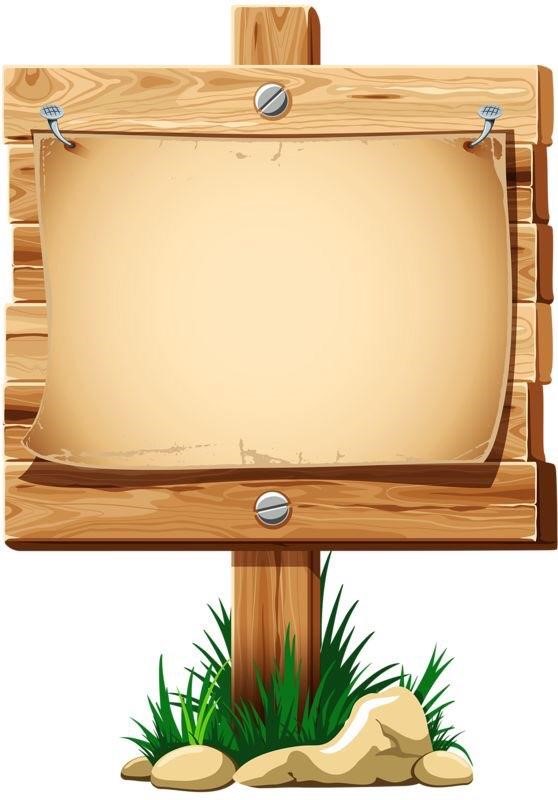 ХАРАКТЕРИСТИКА  МІСІЇ, МЕТИ, ОЧІКУВАНИХ РЕЗУЛЬТАТІВ              Сьогодні ми підбиваємо підсумки роботи за період травень 2020 р. – травень 2021 р. Рік напруженої роботи, творчих здобутків, нових відкриттів. Ви знаєте, що відбуваються зміни сфері формування змісту середньої загальної освіти..       Як директор протягом звітного періоду я керувалася статутом гімназії, свою діяльність здійснювала відповідно до Закону України «Про освіту», Закону України «Про загальну середню освіту», Державної програми «Освіта» (Україна XXI століття), Постанови Кабінету Міністрів України «Про затвердження Державного стандарту базової та повної загальної середньої освіти», Концепції національного виховання, дотримувались норм Конвенції про права дитини та впровадження Державного стандарту початкової загальної освіти у першому класі та іншими нормативно-правовими документами, що регламентують роботу керівника  Місія школи: створити школу успіху; формувати позитивний імідж через традиції, історію закладу;  моделювати освітні траєкторії учнів шляхом самовираження особистісного розвитку екзистенціальних компетенцій. 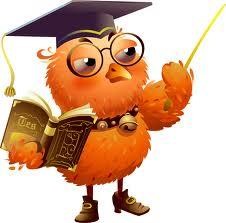 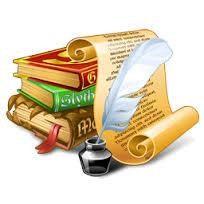 Стратегічна мета: забезпечення позитивної динаміки розвитку школи як відкритої конкурентноздатної інноваційної системи; створення умов для забезпечення в школі сучасної, доступної та якісної системи освіти відповідно до вимог суспільства, запитів особистості й потреб держави; впровадження ефективного управління розвитком ЗЗСО.  Очікувані результати  Для учнів: Оволодіння 	освітніми 	компетенціями 	на 	рівні Державних стандартів. Формування 	інформаційних, 	інтелектуальних  і комунікативних компетенцій. Створення ситуації життєвого успіху в усіх сферах шкільної діяльності. Формування правової та громадянської свідомості. Підвищення показників фізичного й психологічного стану здоров’я	 	Для вчителів: Підвищення 	рівня 	професійної 	компетентності педагогів. Створення комфортних психолого-педагогічних умов для здійснення професійної діяльності. Поліпшення 	матеріально-технічного 	забезпечення освітнього процесу. 	 	Для адміністрації: Активізація діяльності всіх структур школи. Упровадження ефективного управління. Покращення статусу та іміджу школи. 	 	Для батьків: Встановлення партнерських відносин між родинами учнів та педагогічними  працівниками. Створення 	умов 	для 	задоволення 	потреб 	щодо отримання якісної освіти дітьми. Збереження та зміцнення здоров’я дітей.  Для представників громадськості: Створення позитивного іміджу школи в соціумі, підвищення конкурентноспроможності серед ЗЗСО ОТГ. Збільшення уваги до вирішення проблем навчання  і виховання. Школа планує здійснювати комплексний підхід до реалізації програми фізичного й психічного здоров`я учнів, ураховує адаптаційні процеси на всіх ступенях навчання, прагне успішно вирішувати питання формування загальної культури особистості, адаптації учнів до життя в суспільстві. Для реалізації головних пріоритетів, мети та завдань школи необхідне інформативне забезпечення, учительський потенціал, підтриманий відповідною матеріально-технічною базою. 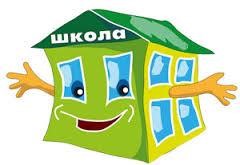 ПЕДАГОГІЧНИЙ СКЛАД ЗАКЛАДУ Адміністрація школи Директор Пензеник Марія Михайлівна учитель хімії, кваліфікаційна категорія «спеціаліст вищої категорії», звання «старший учитель»Заступник директора з НВР                                      Лендєл Ганна Василівнаучитель початкових класів, кваліфікаційна категорія «спеціаліст вищої категорії», звання «старший учитель» Заступник директора виконувала свою роботу відповідно до посадових обов’язків, затверджених директором закладу освіти, якими регулювалася їх безпосередня управлінська діяльність.                    Дух  школи, її кращі  традиції  і здобутки  визначають    педагогічні    колективи  і  їх  виховання. Провідною    фігурою  у  реалізації  завдань, безперечно   виступає  вчитель, який   зобов’язаний  втілювати   в  життя  всі  ідеї, забезпечувати  єдність  виховання  і  навчання  - основного  принципу  школи.              Відразу  ж  хочу   відзначити, що  робота  директора   і  колективу   нероздільні   і   в  чомусь   директор     направляє  колектив, а  ще  частіше   саме  колектив    змушує   директора   робити    ті, чи  інші  дії.   Педагогічний колектив  Навчально-виховний процес у гімназії забезпечують 27 педагогічних працівників, з них:  7 учителів мають звання «старший учитель»; 13 педагогів – кваліфікаційну категорію «спеціаліст вищої категорії»; 4 учителі – категорію «спеціаліст І категорії»; 3 учителів - категорію «спеціаліст ІІ  категорії»; 2 учителів -  категорію «спеціаліст» 5 учителів  - 11  - ий тарифний розряд Діяльність гімназії будується на принципах доступності,  гуманізму, демократизму, незалежно від громадських, політичних і релігійних об’єднань, рівності умов кожної людини для повної реалізації її здібностей,  таланту, всебічного розвитку, органічного зв’язку з національною історією, культурою, традиціями, диференціації змісту і форм освіти, науковості, розвиваючого характеру навчання, гнучкості і прогностичності,  єдності і наступності, безперервності і різноманітності. 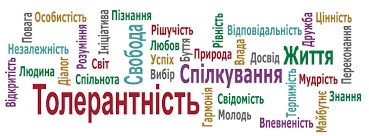 АНАЛІЗ ДІЯЛЬНОСТІ, ПРІОРИТЕТНІ ЗАВДАННЯ ТА ШЛЯХИ РЕАЛІЗАЦІЇ ПЛАНУ ПЕРСПЕКТИВНОГО РОЗВИТКУ Можливості: підвищення педагогічної майстерності вчителів  шляхом зміни орієнтирів діяльності  упровадження  	та розвиток 	новітніх 	освітніх технологі	 упровадження мультипрофільного навчання в школі; 	 активне залучення до роботи зі школярами соціальних              партнерів і психологів;              підвищення мотивації учнів до участі в конкурсах,               олімпіадах, турнірах.  Загрози: не сприйняття частиною педагогічного  колективу інноваційної діяльності; зниження  авторитету вчителя в суспільстві;  недостатня підтримка батьківської громадськості; необхідність подальшого зміцнення  матеріальнотехнічної бази.Шляхи реалізації Плану перспективного розвитку гымназыъ: 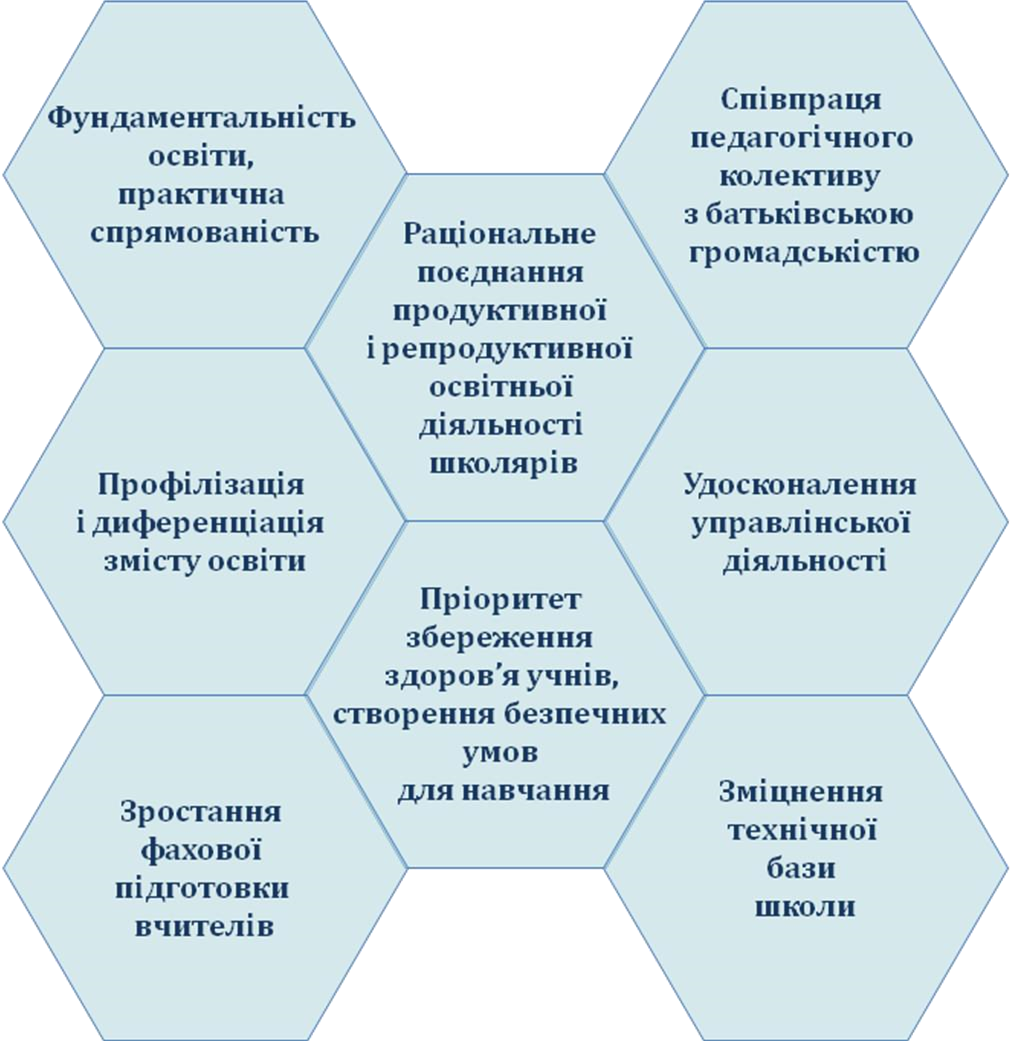 Пріоритетні напрямки  особистісного розвитку здобувачів освіти: Творчість, 	критичне 	мислення, 	уміння 	вирішувати проблеми.  Комунікативні 	навички, 	інформаційна 	та 	медіаграмотність. Спілкування державною та іноземними мовами. Навички 	підприємницької 	діяльності 	та 	фінансова грамотність. Лідерство та відповідальність. Загальнокультурна грамотність.  Умови професійного зростання педагогів: Безперервне навчання вчителів, створення єдиного інформаційного простору для спілкування та обміну досвідом з колегами. Участь педагогів у професійних конкурсах, програмах обміну. Використання в освітньому процесі інноваційних технологій, засобів медіа-освіти. Сертифікація вчителів.  ГОЛОВНІ КОМПОНЕНТИ  ДІЯЛЬНОСТІ ГІМНАЗІЇ 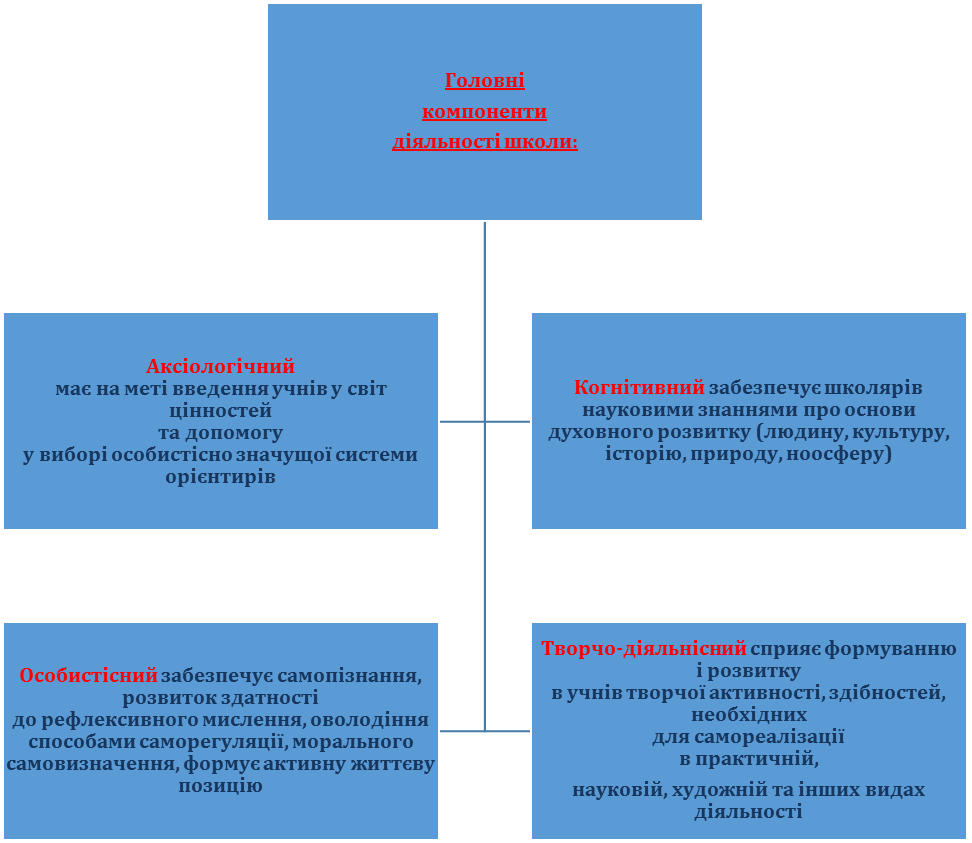 ДІЯЛЬНІСТЬ ГІМНАЗІЇ                                                                                         Педагогічний колектив працює над такими проблемами:педагогічна проблема: «Підвищення якості освіти через формування ключових компетентностей учнів шляхом інтеграції традиційних та нетрадиційних форм і методів роботи в навчально-виховному процесі»; науково-методична 	проблема: 	«Формування сучасної, моральнозрілої, конкурентноспроможньої особистості,  патріота, інноватора, яка розвинута фізично, розумово, духовно та готова до соціального життя»; виховна проблема: «Виховання свідомого громадянина, патріота рідної землі, носія народних традицій». Смологовицька гімназія у своїй діяльності протягом 2020-2021 н.р. керувалася: ДЕРЖАВНІ СТАНДАРТИ. НОВА УКРАЇНСЬКА ШКОЛА 1. Постанова КМУ від 21.02.2017 №87 “Про затвердження Державного стандарту початкової освіти“ (застосовується з 1 вересня 2018 р. для учнів, які навчаються за програмами дванадцятирічної повної загальної середньої освіти). 2. Постанова Кабінету Міністрів України від 24.07.2019 № 688 “Про внесення змін до Державного стандарту початкової освіти”. 3. Постанова Кабінету Міністрів України від 20 квітня 2011 року№ 462 «Про затвердження Державного стандарту початкової загальної освіти» 4. Постанова Кабінету Міністрів України від 23 листопада 2011 року № 1392 «Про затвердження Державного стандарту базової і повної загальної середньої освіти». Концепція НОВОЇ УКРАЇНСЬКОЇ ШКОЛИ Розпорядження Кабінету Міністрів України від 13.12.2017 №903-р «Про затвердження плану заходів на 2017-2029 роки із запровадження Концепції реалізації державної політики у сфері реформування загальної середньої освіти «Нова українська школа». Наказ Міністерства освіти і науки України від 23.03.2018 №283 «Про затвердження Методичних рекомендацій щодо організації освітнього простору Нової української школи». ОСВІТНІ ТА НАВЧАЛЬНІ ПРОГРАМИ Освітня програма  Навчально-виховного комплексу Смологовицька загальноосвітня школа І-ІІ ступенів-дитячий садок  на 2020 12020 н.р. Додаток. Робочий навчальний план на 2020 - 2021 н.р. Додаток. Положення про академічну доброчесність учасників освітнього процесу Наказ Міністерства освіти і науки України від 21.03.2018 №268 «Про затвердження типових освітніх та навчальних програм для 1-2-х класів закладів загальної середньої освіти». Наказ МОН № 405 від 20.04.2018 року Про затвердження типової освітньої програми закладів загальної середньої освіти ІІ ступеня 5-9 класи Наказ МОН № 407 від 20.04.2018 року Про затвердження типової освітньої програми закладів загальної середньої освіти І ступеня 2-4 класи ВСІ НАВЧАЛЬНІ ПЛАНИ 1. НАВЧАЛЬНІ ПРОГРАМИ для 1-3 класів                          2. НАВЧАЛЬНІ ПРОГРАМИ для 4 класів 3. НАВЧАЛЬНІ ПРОГРАМИ для 5-9 класів Нормативна база  1. Наказ Міністерства освіти і науки України від 20.02.2002 № 128 «Про затвердження Нормативів наповнюваності груп дошкільних навчальних закладів (ясел-садків) компенсуючого типу, класів спеціальних загальноосвітніх шкіл (шкіл-інтернатів), груп подовженого дня і виховних груп загальноосвітніх навчальних закладів усіх типів та Порядку поділу класів на групи при вивченні окремих предметів у загальноосвітніх навчальних закладах», зареєстрований в Міністерстві юстиції України (6 березня 2002 року за № 229/6517), зі змінами 2. Наказ Міністерства освіти і науки України від 08.04.2009 № 312 «Про затвердження Положення про класи з поглибленим вивченням окремих предметів у ЗНЗ». 4. Наказ Міністерства освіти і науки України від 20.12.2002 № 732 «Про затвердження Положення про індивідуальну форму навчання в ЗНЗ». ВИКЛАДАННЯ НАВЧАЛЬНИХ ПРЕДМЕТІВ Лист МОН № 1/11-5966 від 01 липня 2020 року Щодо методичних рекомендацій про викладання навчальних предметів у закладах загальної середньої освіти у 2020/2021 навчальному році 2.Лист МОН №1/9-498 від 05.08.19 року Методичні рекомендації щодо організаціїнавчання осіб з особливими освітніми потребами в закладах освіти в 2020/2021 н.р. 3. Лист МОН № 1/9-365 від 10.06.19 року “Про переліки навчальної літератури, рекомендованої Міністерством освіти і науки України для використання у закладах загальної середньої освіти” Лист ІМЗО від 20.08.2019 №22.1/10-2858 “Щодо впровадження Українського правопису в редакції 2019 року”                                                        ПОЧАТКОВА ШКОЛА 1.Наказ Мінсоцполітики № 1143 від 10.08.2018 року Пpo затвердження проф. стандарту «Вчитель початкових класів закладу загальної середньої освіти» 2.Наказ МОН від 23.03.2018 № 283 "Про затвердження Методичних рекомендацій щодо організації освітнього простору Нової української школи"    3. Наказ МОН № 1021 від 13.07.2017 року Про організаційні питання запровадження Концепції Нової української школи у загальноосвітніх навчальних закладах І ступеня 4.Лист МОН № 1/9-190 від 02.04.18 року Щодо скороченої тривалості уроку для учнів початкової школи 5.Наказ МОН України від 21.03.2018 №268 ,,Про затвердження типових освітніх та навчальних програм для 1-2-х класів”  6.Наказ МОН України від 20.04.2018 № 407 ,,Про затвердження типової освітньої програми закладів загальної середньої освіти І ступеня” (3-4 класи).  7.Перелік навчальних програм, підручників та навчально-методичних посібників, рекомендованих Міністерством освіти і науки України для використання у початкових класах закладів загальної середньої освіти з навчанням українською мовою 8.Наказ МОН № 1222 від 21.08.13 року зі змінами, внесеними згідно з наказом МОН №1009 від 19 серпня 2016 року Про затвердження орієнтовних вимог оцінювання навчальних досягнень учнів із базових дисциплін у системі загальної середньої освіти  9.Додаток до наказу МОН України від 19.08.2016 №1009 Орієнтовні вимоги до контролю та оцінювання навчальних досягнень учнів початкової школи 10.Наказ МОН № 1154 від 27.08.2019 року Про затвердження методичних рекомендацій щодо оцінювання навчальних досягнень учнів другого класу ОСНОВНА, СТАРША ШКОЛА Наказ МОН № 804 від 07 червня 2017 року Про оновлені навчальні програми для учнів 5-9 класів загальноосвітніх навчальних закладів НАВЧАЛЬНІ ПРОГРАМИ для 5-9 класів Лист МОН від 02.07.2019 №1/11-6006 "Щодо експериментального впровадження інтегрованого курсу "Природничі науки" Перелік навчальних програм, підручників та навчально-методичних посібників, рекомендованих Міністерством освіти і науки України для використання в основній і старшій школі закладів загальної середньої освіти з навчанням українською мовою Лист МОН від 29.10.2007 N 1/9-651 «Про обсяг і характер домашніх завдань учнів загальноосвітніх навчальних закладів». Наказ МОН від 21.08. 2013 № 1222 «Про затвердження орієнтовних вимог оцінювання навчальних досягнень учнів із базових дисциплін у системі загальної середньої освіти» (5-11 класи) ВЕДЕННЯ ДОКУМЕНТАЦІЇ 1. Наказ МОН від 03.06.2008 №_496 "Про затвердження Інструкції з ведення класного журналу учнів 5-11(12)-х класів загальноосвітніх навчальних закладів" 2. Наказ МОН від 08.04.2015 № 412 «Про затвердження Інструкції щодо заповнення Класного журналу для 1-4-х класів загальноосвітніх навчальних закладів». Наказ МОН № 240 від 23 черня 2000 «Про затвердження Інструкції з ведення ділової документації у загальноосвітніх навчальних закладах I - III ступенів», відновлена наказом МОН від 29.11.2013р. №1655. Наказ МОНМСУ №423 від 10 травня 2011 «Про затвердження єдиних зразків ведення обов'язкової ділової документації у загальноосвітніх навчальних закладах І-ІІІ ст. усіх форм власності". 5.Методичний лист щодо заповнення журналів з української мови та літератури, світової літератури (Лист МОН України від 21 серпня 2010 року № 1/9 – 580). РОБОТА З ОБДАРОВАНИМИ УЧНЯМИ Наказ МОН № 712 від 23 травня 2019 року Про проведення Всеукраїнських учнівських Інтернет-олімпіад з математики, фізики, хімії, біології, географії, економіки, інформатики, інформаційних технологій у 2019/2020 навчальному році Наказ МОН від 06.08.2019 №1077 "Про проведення Всеукраїнських учнівських олімпіад і турнірів з навчальних предметів у 2020/2021 навчальному році" ВИХОВАННЯ Наказ МОН № 641 від 16 червня 2015 року «Про затвердження Концепції національно-патріотичного виховання дітей і молоді, Заходів щодо реалізації Концепції національно-патріотичного виховання дітей і молоді та методичних рекомендацій щодо національно-патріотичного виховання y загальноосвітніх навчальних закладах»; Наказ МОНвід 07 вересня 2000 № 439 «Про затвердження Рекомендацій щодо порядку використання державної символіки в навчальних закладах України». Лист МОН № 1/9-414 від 27.06.19 року Деякі питання щодо створення у 2019/2020 н. р. безпечного освітнього середовища, формування в дітей та учнівської молоді ціннісних життєвих навичок Лист МОН 1/9-413 від 27.07.17 року Про деякі питання щодо організації виховної роботи у навчальних закладах у 2017/2018 навчальному році 5. Лист ІМЗО від 25.07.2016 № 2.1/10-1828 “Про методичні рекомендації з питань організації виховної роботи у навчальних закладах» Наказ МОН № 1/9-523 від 16 серпня 2019 року Про національно-патріотичневиховання у закладах освіти Перелік програм виховної роботи, рекомендованих МОН України та науково-методичною радою КВНЗ КОР «Академія неперервної освіти» СОЦІАЛЬНО-ПСИХОЛОГІЧНА СЛУЖБА Наказ МОН від 22.05.2018 № 509 "Про затвердження Положення про психологічну службу у системі освіти України" Лист МОН № 1/9-462 від 18.07.19 року Про пріоритетні напрями роботи психологічної служби у системі освіти на 2019/20 н.р. Лист МОН від 24.07.2019 № 1/9-477 "Про типову документацію працівників психологічної служби у системі освіти України" Наказ МОН № 609 від 08.06.2018 року Пpo затвердження Примірного положення про команду психолого-педагогічного супроводу дитини з особливими освітніми потребами в закладі загальної середньої та дошкільної освіти Лист МОН від 18.05.2018 № 1/11-5480 "Методичні рекомендації щодо запобігання та протидії насильству" ЗАГАЛЬНА   ІНФОРМАЦІЯ    ПРО   Смологовицьку гымназы   Повна назва:   СМОЛОГОВИЦЬКА ГІМНАЗІЯ ІРШАВСЬКОЇ МІСЬКОЇ РАДИ ЗАКАРПАТСЬКОЇ ОБЛАСТІ Поштова адреса: Україна,  Закарпатська область,  Хустський район                            с. Смологовиця,  Центральна, №48E-mail: zoshsmolohovica48@ukr.netСайт: http://-zosh.uz.sch.in. Кількість учнів: 63 Кількість класів: 9 	 Мова навчання: українська Змінність навчання: 1 Кількість вчителів: 26 1. МАТЕРІАЛЬНО-ТЕХНІЧНА БАЗА НАВЧАЛЬНОГО ЗАКЛАДУ: Школу засновано у 1978 році (будівля складається з 2-х поверхів). Заклад намагається створити умови для роботи і навчання, відремонтувати та довести до норм та вимог сьогодення навчальні кабінети, оснастити школу новим сучасним обладнанням. Кожен рік виконуються косметичні ремонти, наявні висновки  державної  санітарно-епідеміологічної служби про відповідність приміщень вимогам санітарних норм і правил, дозвіл пожежної частини, протоколи замірів опори ізоляції електромережі. У приміщенні школи 12 кабінетів:  Української мови та літератури  Кабінет фізики таінформатики Кабінет біології та географії Кабінет історії   Кабінет іноземної мовиКабінет математики  6 кабінетів для учнів початкової школи  Бракує кімнати для групи продовженого дня -ігрова кімната, спальня та вбиральня для дошкільної групи   Забезпеченість закладу меблями  90%. Більшість кабінетів і класних кімнат відповідає типовим перелікам та вимогам навчальних програм.  В школі є  зал здоров̕я, бібліотека, їдальня,  спортивний майданчик, ігровий майданчик для дошкільнят, земельна ділянка, площа якої складає 0,64 га. 2. КАДРОВЕ ЗАБЕЗПЕЧЕННЯ Смологовицька гімназія укомплектована  педагогічними кадрами. Розстановка кадрів умотивована й раціональна, проводиться відповідно до освітнього рівня, у повній відповідності зі спеціалізацією та п’ятиденним режимом роботи  школи,  з урахуванням творчих здібностей і побажань учителів. Кількість вчителів, класних керівників, керівників гуртків, членів адміністрації визначена кількістю класів, робочим навчальним планом  школи та штатним розписом.         В 2020-2021  навчальному році в школі всього працюючих  зросло до  39 чоловік. З них: 27 вчителі і 12 чоловік обслуговуючого персоналу.  Звільнені   у зв’язку з закінченням терміну договору вчителів на даний час немає. 3-є перебувають у відпустці по догляду за дитиною. На сьогоднішній день  наявна тимчасова вакансія вчителя фізики.         Не за фахом викладаються предмети фізика та географія, трудове навчання, основи здоров̕я, деякі  вчителі пройшли курсову перепідготовку, що дає право викладати дані предмети,інші  песпективному списку на проходження курсової перепідготовки.  Кадрова політика спрямована на створення сприятливих умов для формування дієздатного колективу, розкриття та розвиток творчого потенціалу кожного вчителя, підвищення його кваліфікаційного рівня.  Відповідно до графіка вчителігімназії підвищують свою професійну майстерність відвідуючи (переважно у дистанційному режимі) курси при ЗІППО. У 2020-2021 навчальному році атестувалося 4 педагогічних працівників + бібліотекар.  ЗВІТ                                                                                                                                                                                                                     про підсумки атестації педагогічних працівників Смологовицької гімназії в 2021 році     Для стимулювання творчого професійного зростання вчителів широко використовується можливість атестації педагогічних кадрів. Згідно плану вчителі, які атестувалися, були ознайомлені з нормативними документами щодо атестації.  Члени атестаційної комісії вивчили рівень професійної підготовки вчителів за блоками: - науково-теоретична підготовка; - методична підготовка вчителя; - виховна робота; - громадсько-педагогічна діяльність.  В ході атестації оцінено: - уміння планувати педагогічну діяльність; - уміння коригувати навчально-виховний процес залежно від досягнення результатів; - рівень науково-методичної діяльності; - рівень викладання предметів; - вміння реалізовувати провідні ідеї щодо свого предмета; - результати навчально-виховної діяльності. Було складено графік відкритих уроків та позакласних заходів вчителів, які атестувалися, уроки та заходи згідно графіка проведено. Організовано вивчення системи досвіду роботи вчителів, які атестувалися. Атестація вчителя розглядається адміністрацією навчального закладу як вагомий елемент внутрішкільного контролю і крок до якісної освіти та здійснюється відповідно до нормативних документів  Виходячи з того, що вчитель є учасником двох процесів – методичної роботи й освітнього процесу, методичною радою школи  було розроблено методичні вказівки до оформлення портфоліо, який розглядається як моніторинг педагогічної діяльності педпрацівника, що атестується. Підвищення кваліфікації педагогічних працівників здійснювалося відповідно до перспективного плану курсової  перепідготовки.  Протягом року підвищили свою педагогічну майстерність шляхом курсової перепідготовки при ЗІППО 2 учителів НВК Паралельно з курсовою перепідготовкою  організовувалось  навчання учителів  на  робочому місці, широко запроваджувалися різноманітні форми  самоосвітньої діяльності. Робота всіх методичних підрозділів  школи була спрямована на  створення організаційно-педагогічного забезпечення (мотиваційного, інформаційного, діагностичного, координаційного, психологічного) самоосвітньої діяльності вчителя.   Задача роботи з педагогічними кадрами полягала у забезпеченні безперервної освіти педагогічних працівників, підвищенні їх професіоналізму, освітнього загальнокультурного рівнів, удосконаленні науково-методичного, інформаційного забезпечення педагогічної діяльності.   Атестація 2021 Наказ № 80 від  18 вересня 2020 року «Про створення атестаційної комісії у 2020\2021 навчальному році» Наказ № 89 від 19.10.2020 р «Про атестацію педагогічних працівників Смологовицького НВК у 2020-2021 навчальному році» Наказ № 25   від 25 березня 2021 року «Про підведення підсумків атестації педагогічних працівників у 2021 році» Аналіз атестації педагогічних працівників за  7 років  вказує на такі результати: Якісний склад вчителів за   категоріями           Якісний склад вчителів за   категоріямиУ школі зменшується кількість вчителів кваліфікаційної категорії «спеціаліст». Збільшується кількість вчителів І категорії, спеціалістів вищої кваліфікаційної категорії. Всі вчителі школи дотримуються графіків проходження курсів підвищення кваліфікації на засадах вільного вибору форм навчання і місця. У школі збільшується кількість педпрацівників, які проходять курси у зв’язку з сумісництвом посад: вчитель-вихователь, вчитель-керівник гуртка. Аналіз кадрового складу свідчить про щорічне зростання фахової майстерності педпрацівників школи. З 2014   року і до теперішнього часу спостерігається стабільність кадрового складу.    Забезпеченість  школи педагогічними кадрами відбувається за рахунок штатних працівників. Основними мотивами розстановки педагогічних кадрів є наступність в роботі вчителя; його педагогічний досвід і кваліфікація характер взаємин суб’єктів навчально-виховного процесу. Освітній та кваліфікаційний рівні педагогічних працівників, практичний досвід педагогічної роботи колективу обумовлюють високий рівень працездатності, що є головною умовою реалізації державної політики  в галузі освіти й упровадження  інноваційних ідей розвитку закладу освіти. Освітній рівень педагогічних працівників  Якісний склад учителів за віком Якісний склад вчителів за педагогічним стажем  ВИКОНАННЯ   ІНСТРУКЦІЇ   З  ОБЛІКУ  ДІТЕЙ  ШКІЛЬНОГО  ВІКУ.  На  початок  2020 /2021  навчального  року  у  школі  навчалося   63 учнів, на протязі навчального року  вибуло – 0 учнів, прибуло - 0 учнів. Укомплектовано  9  класів  із  середньою  наповнюваністю  6 учнів. У    перший  клас  зараховано  5  учнів.  На  2021-2022 навч. рік   у  1  клас, станом на 15 червня поступило 5 заяв.  33 учнів початкової ланки, з них  17  дівчат та   16 хлопчиків, працює    ГПД.   30  учнів середньої ланки, з яких 10 дівчата та 20 хлопчиків   та   16 дошкільнят, з яких 9 дівчат і 7 хлопчиків.             У   2020 /2021 н.р.   з 7 випускників 9 класу свідоцтво з відзнакою отримав - 1  учень. Усі учні планують продовжити навчання у інших навчальних закладах.  Соціальний стан учнівського колективу школи такий: Всього учнів: 63 Дітей сиріт: 0 Дітей напівсиріт: 3 Дітей позбавлених батьківського піклування: 0 Дітей, батьки яких загинули при виконанні службових обов’язків: 0 Дітей інвалідів: 0 Дітей з багатодітних сімей: 29 Дітей «афганців»: 0 Дітей «чорнобильців»: 0 Дітей воїнів-інтернаціоналістів: 0 Дітей з малозабезпечених сімей: 0 Дітей з неповних сімей: 2 Дітей ромської народності:  4Дітей, які стоять на обліку у кримінальній міліції: 0 Дітей, які стоять на обліку службі у справах дітей: 0 Дітей, які стоять на внутрішкільному обліку: 0Дітей соціальних сиріт: 2Колектив школи  цілеспрямовано  проводив  роботу  щодо  охорони  прав  дитини.   Педагогічні  працівники  приділяли  увагу  вихованню    правової     культури   учнів. Вже    традиційними   стали  декади  права  у школі, під  час  яких  відбувалися   зустрічі  з  працівниками    міліції, індивідуальні    бесіди    з  учнями. Протягом    навчального  року      проводились  профілактичні  бесіди  з  учнями   по  правовій  поведінці, користування соціальними мережами, відвідуванню  школи, попередження  злочинів  та  правопорушень. ОРГАНІЗАЦІЯ    РОБОТИ З ОБДАРОВАНИМИ ДІТЬМИ. Від природи     діти допитливі   й сповнені    бажання вчитися.  У    кожної дитини    є здібності й таланти, але для того, щоб  вони  могли    розвинутись  необхідне    розумне  керівництво   з  боку  школи, родини    й  позашкільних  заходів. Усе   це   ланки   однієї системи,  що  здатні  розвивати    в  дітей  рухливість   і  гнучкість   мислення, учити  дітей   розмірковувати, творчо  підходити  до  розв’язання   проблем; не  зубрити, а  мислити, самостійно  робити  висновки  і в  результаті    отримувати   задоволення   від  навчання .        Обдарована дитина -    це дитина, яка вміє  розв’язати  всі  свої  проблеми    самотужки, знає  для  чого  живе, може  знайти  вихід  із  будь – якої  ситуації, творчо   мислить, фантазує, спрямовує   всю  свою  енергію   на  розвиток  творчих  ідей.   Головне завдання  для  вчителя  - створити  умови  для  розвитку  творчого  потенціалу   обдарованих  учнів.  Виявляємо    обдарованих    учнів  (проводиться  діагностика класними керівниками та соціологічні  опитування, в  яких  учні  визначають  свої  вподобання   й  бажання   відвідувати  гуртки, факультативні  заняття, які  діють  у  школі) ; створюємо  умови  для  розкриття   потенціальних  можливостей  на  уроках (творчі завдання, задачі, досліди, заліки); навчання  в  межах  гуртків, факультативів, спецкурсів; індивідуальна   підготовка. Постійно   працюючи   з  обдарованими  дітьми,  намагаємось  пам’ятати  слова  В. Сухомлинського:  «У  дитині  ми  повинні   бачити     завтрашню  дорослу  людину, - ось  в  цьому, мені   здається, і   полягає  життєва  мудрість  батька , матері , педагога, іншими  словами - потрібно  вміти  любити  дітей».  В процесі роботи над даним питанням: покращено роботу    шкільної  мережі  гуртків спрямовано   викладання    навчальних  предметів на виховання    розвинутої   компетентної    особистості    шляхом    впровадження   новітніх  інтерактивних  технологій залучено   обдарованих, здібних  дітей    до  активної  участі   в  предметних  тижнях, конкурсах, олімпіадах. Однією   з  найгостріших  проблем   є  залучення    якомога  більшої  кількості  учнів   до    заходів   спрямованих    на     формування  й  розвиток  їхніх  здібностей.  Для   організації  позаурочної  роботи  з  учнями   в школі  протягом  навчального  року    працювало  5 гуртків.   МЕТОДИЧНА РОБОТА Методична робота Смологовицькій гімназії  у 2020/2021 навчальному році організовувалася згідно із вимогами Законів України "Про освіту", "Про загальну середню освіту", "Про дошкільну освіту" та "Про позашкільну освіту", Положень "Про районний (міський) методичний кабінет", "Про загальноосвітній навчальний заклад", "Про методичне об`єднання вчителів", наказу НВК від 04.09.2020 № 52 «Про організацію методичної роботи в НВК у 2020-2021 навчальному році», річного плану роботи , на основі вивчення результативності освітнього процесу та організації методичної роботи в  у 2020-2021 навчальному році, аналізу професійних потреб та інтересів педагогічних кадрів, рівня їхньої компетентності, з метою реалізації актуальних питань розвитку і вдосконалення професійної майстерності педагогів, підвищення їх інтелектуального, загальнокультурного рівня та рівня психологічної підготовки; вдосконалення організації навчання та виховання дітей; приведення професійної компетентності педагогічних працівників у відповідність із загальнодержавними стандартами на засадах наступності, перспективності та спадкоємності в роботі всіх освітніх ланок В освітній діяльності та розвитку навчального закладу педагогічний колектив гімназії  керується Конституцією України, Законами  України «Про освіту», «Про повну загальну  середню освіту»,«Про дошкільну освіту», «Про позашкільну освіту», Положень про дошкільний, загальнооосвітній, позашкільний – навчально виховний заклад,  «Про охорону праці», «Про охорону дитинства»,  «Про попередження насильства в сім’ї», «Про соціальну роботу з дітьми та молоддю», Концепцією громадянського виховання та освіти, Статутом навчального закладу, перспективним та річним планами.Одним із пріоритетних напрямів Смологовицької  гімназії є навчання, виховання й розвиток учня  як конкурентоспроможного випускника.  Концепція розвитку закладу має в своїй основі впровадження в освітній процес ІКТ та реалізацію в практичній частині  Концепцію НУШ. В практиці роботи гімназії все найкраще традиційне, напрацьоване за попередні роки, допомагає зберегти цілісна система управління освітнім закладом, яка базується на поєднанні традиційного та інноваційного освітнього шкільного навчання.Протягом навчального року педагогічний колектив Смологовицької гімназії  працював над проблемним питанням «Підвищення якості освіти через формування ключових  компетентностей  учнів  шляхом інтеграції традиційних і нетрадиційних форм і методів роботи, наступності у навчально-виховному процесі». Здійснюючи теоретичне дослідження теми  науково-методичної проблеми закладу, членами педагогічного колективу на засіданнях  методичних  об’єднань  вивчали  питання, пов’язані з теорією і практикою  щодо  формування і розвитку ключових, предметних компетентностей  школярів, визначення  самих понять: компетентність, компетентнісний  підхід,  компетентна особистість, конкурентоспроможний заклад, ключові компетентності випускника, методи  і технології  компетентнісного  підходу  на  уроці.Основними  напрямками  реалізації  науково-методичної  проблеми освітнього  закладу  є:здійснення заходів щодо впровадження нового Державного стандарту базової і повної загальної середньої освіти, Державного стандарту початкової загальної освіти; впровадження елементів сучасних педагогічних технологій, спрямованих на розвиток особистості учня;забезпечення відповідної структури методичної роботи кількісному і якісному складу педагогічних кадрів;розвиток соціальної активності вчителів, рівня загальної і педагогічної культури;забезпечення високої інформаційної насиченості змісту науково-методичної роботи, її відповідності поставленій меті та завданням;використання оптимальних форм і методів методичної роботи з педагогічними кадрами, адекватних сучасним цілям і змісту науково-методичної роботи;підвищення  якості  знань  учнів  з базових предметів навчального плану;проведення різноманітних за формою виховних заходів, уроків, позаурочних заходів, екскурсій тощо;залучення  обдарованих  дітей до науково-дослідницької діяльності;моніторинг адаптації учнів 1-го та 5-го класів, створення сприятливих умов у наступності освітнього процесу, зокрема учнів з особливими потребами;підвищення теоретичної, науково-методичної та професійної підготовки  педагогічних  працівників шляхом організації роботи школи професійної адаптації молодого вчителя, ШМО учителів-предметників, проведення методичних тижнів;підвищення рівня профілактично-консультативної роботи серед учнівського колективу, батьківської громади, створення умов для реалізації відповідних програм щодо розвитку особистості учня, враховуючи  соціальний запит та особисту зацікавленість учнів, батьків, педагогів;удосконалення роботи органів учнівського самоврядування, широке залучення їх до вирішення питань організації навчально-виховного процесу, життєдіяльності навчального закладу;забезпечення  ефективної роботи методичного кабінету школи;підвищення рівня позаурочної роботи з навчальних предметів;продовження роботи щодо забезпечення охорони та зміцнення здоров’я учнів;забезпечення психологічної підтримки загальношкільних методичних заходів;забезпечувати  змістовне наповнення веб-сайту школи;впровадження  форм  дистанційного  навчання.Робота над проблемним питанням гімназії проводилася на основі впровадження колективних, групових, індивідуальних та дистанційних форм  і методів навчально-виховного процесу, впровадження новітніх методів та їх апробація в гімназії. Протягом навчального року учителі вміло поєднували традиційні та нетрадиційні форми та методи навчально-пізнавальної діяльності. Активно проводилися тематичні круглі столи, бінарні уроки, уроки-екскурсії, урок-гра, урок-свято,навчальний брейн-ринг. Важливою частиною вирішення проблемного питання стало дослідження проблеми наступності  навчально-виховного  процесу в гімназії. Проблематика стосується переходу  вихованців  дитячого  садочка «Лісовичок» до початкової  школи та учнів початкової школи до основної школи. Адаптація учнів 1 та 5 класів вивчалася шкільним психологом та дирекцією гімназії на протязі всього навчального року. Зусилля педагогічного колективу були спрямовані на охоплення  всіх  дітей  шкільного віку у мікрорайоні  школи навчанням.     Також  через  тривалий  вимушений  карантин  у зв’язку із COVID-19  вчителі  закладу змушені  були  впроваджувати  у навчально-виховний  процес  дистанційні  методи і форми навчання. Навчальна діяльність у гімназії здійснювалась за допомогою технологій змішаного та дистанційного навчання (проводились онлайн-консультації, учням надавались плани  уроків для самостійного опрацювання, які містять теоретичний матеріал, ілюстративне чи графічне зображення (пояснення), лінк на відео для перегляду,творчі завдання за допомогою платформ «На урок», «Googlclassroom» , «Мій клас», за допомогою соціальних мереж, телефонного зв’язку та  мобільного додатку Viber .        Методична робота в гімназії здійснюється через методичну раду школи. Головою методичної ради школи є заступник директора з навчально-виховної роботи, спеціаліст вищої  категорії, звання «старший учитель» Лендєл Г.В.  Членами  методичної ради НВК є : Пензеник В.Ю. – спеціаліст вищої  категорії, звання «старший учитель»,  голова  методичного  об’єднання  початкових  класів; Савко Н.І. – спеціаліст вищої категорії, голова методичного об’єднання учителів природничо-гуманітарного циклу; Янтолик  Н.А. – спеціаліст  першої  категорії,  голова  методичного  об’єднання  класних  керівників;  Сухан О.М. – спеціаліст вищої категорії, звання «старший учитель», член методичної ради; Пинзеник К.В. – спеціаліст вищої категорії, звання «старший учитель», член методичної ради; Бідзіля М.М. – спеціаліст, звання «старший учитель», член методичної ради; Пензеник М.М. – спеціаліст вищої категорії, звання «старший учитель»,  член методичної ради.Метою  методичної  роботи гімназії є вдосконалення системи безперервної  освіти  педагогічних кадрів, вивчення та розвиток педагогічної компетентності кожного педагога; стимулювання творчого потенціалу водночас із формуванням навичок  самостійного аналізу власної педагогічної діяльності; організація моніторингу якості освіти відповідно до Державних стандартів, запровадження компетентнісно - орієнтованого підходу в навчально-виховний процес.Основними завданнями методичної роботи є:методична та науково-інформаційна підтримка учителів;мотивація учителів до інноваційної науково-педагогічної  діяльності;надання професійної допомоги вчителю для подолання труднощів запровадження нових технологій у викладанні предметів;створення  інформаційно-освітнього середовища   професійного розвитку вчителя різними засобами, зокрема й із використанням хмарних технологій, соціальних мереж тощо;вдосконалення педагогічної майстерності педагога, формування індивідуальної навчально-педагогічної системи, орієнтованої на розвиток і соціалізацію особистості учня;організацію якісної роботи наставництва в освітньому закладі та функціонування школи молодого учителя та інші.                  Основні функції методичної роботи 1. Функція планування – важливий підготовчий  етап методичної роботи,  яка полягає у визначенні системи заходів, що забезпечать досягнення найкращих результатів.2. Організаційна функція полягає в діяльності, пов’язаній з удосконаленням структури методичної роботи, змісту діяльності різних її складових.3. Діагностична функція – вимагає регулярного вивчення ступеня розриву між реальним рівнем компетентності педагогів, що виявляється в узагальненому результаті їх праці, та вимогами суспільства до якості діяльності конкретних працівників освіти в умовах розбудови української національної школи.4. Прогностична  функція вимагає визначення знань та умінь, необхідних педагогам у майбутньому.5. Моделююча функція полягає у розробці принципово нових положень навчально-виховної  роботи в школі, у формуванні та впровадженні моделей передового досвіду, їх експериментальній перевірці, після якої вони можуть бути використані як зразки для впровадження.6. Відновлювальна функція передбачає відновлення частково забутих або втрачених учителями знань після закінчення ВУЗу.7. Корегуюча функція спрямована на виправлення в діяльності педагогів недоліків, пов’язаних з використанням застарілих методик, що не відповідають вимогам сучасності.8. Пропагандистська  функція спрямована на інформування педагогів, їх агітацію щодо впровадження у практику досягнень науки, передового педагогічного досвіду.9. Контрольно-інформаційна функція полягає в утворенні і підтримці стабільного зворотнього зв’язку, в оцінці відповідності наслідків методичної роботи плановим завданням та нормативним вимогам.Протягом 2020-2021 навчального року відбулося 5 засідань методичної ради  на яких розглядалися питання атестації та курсової перепідготовки педагогічних кадрів, робота з обдарованими та невстигаючими учнями, участь учителів та учнів у щорічних конкурсах та олімпіадах, впровадження інноваційних технологій у освітній процес, результати роботи учителями над проблемними питаннями, обговорення питання стану освітнього процесу в закладі освіти і під  час  дистанційного  навчання тощо. 4 засідання  відбулися  у  закладі  освіти, а  1  у  дистанційній  формі. Головними структурними частинами методичної роботи в гімназії є функціонування методичних об’єднань. Крім методичних об’єднань важливу роль у забезпеченні методичної роботи освітнього закладу займали такі колективні форми роботи, як: психолого-педагогічний консиліум по адаптації учнів 1 і 5 класів (доповідачі Пензеник М.М., Синетар О.І., Осиф Л.О., Шкіря В.Ф.);педагогічна рада «Дистанційне  навчання – виклик сьогодення» (доповідачі Пензеник Марія  Михайлівна, Лендєл Г.В.);   педагогічні читання з теми «Організація  освітнього  процесу  в  умовах  змішаного  навчання» (доповідачі Пензеник В.Ю., Савко Н.І.).  Важливими індивідуальними формами методичної роботи стали індивідуальні психолого-педагогічні консультації та співбесіди із функціонування освітньої роботи. З педагогами закладу проведені інструктивно-методичні наради: «Методичні рекомендації щодо вивчення навчальних предметів у 2020-2021 н.р.», «Про організацію роботи з обдарованими учнями», «Урок – основна форма реалізації інноваційних технологій», «Нова українська школа, простір освітніх можливостей», «Цифрові освітні ресурси на допомогу вчителю», «Організація дистанційного  навчання».      Протягом 2020-2021 навчального року в гімназії працювали 3 шкільні методичні об’єднання вчителів.Методичне об’єднання учителів природничо-гуманітарного циклу (голова МО Савко Н.І.) працювало над проблемним питанням «Розвиток професійної компетентності вчителя, шляхом використання інноваційних технологій». Засідання методичного об’єднання проходило у формі круглих столів. На засіданнях учителі аналізували проблеми навчально-виховного процесу, специфіку оцінювання учнів, участь учнів в різного рівня олімпіадах, конкурсах, конференціях, проведення екскурсій, роботу з батьками тощо. В ході проведення засідань МО учителі доповідали власні проблемні  питання, аналізували особливості використання (поєднання) різних форм і методів роботи з учнями, проведення предметних тижнів, аналіз педагогічної преси тощо.Методичне об’єднання учителів початкових класів (голова МО Пензеник М.М.) працювало над науково-методичною проблемою «Впровадження компетентнісно-орієнтованого підходу в навчально-виховний процес учнів початкової школи». МО приділило велику увагу формування всебічнорозвиненої особистості. Учителі МО проводили засідання у формі круглих столів на яких аналізували Державний стандарт початкової освіти, модельні навчальні програми, передовий педагогічний досвід та можливості його впровадження в освітній процес, стан атестації педагогічних працівників. Учителі на засіданні методичних об’єднань заслуховували проблемні питання над якими працюють учителі, аналізували адаптацію першокласників до початкової школи, стан навчально-виховного процесу в початковій школі, організацію та проведення шкільних свят, участь учнів у різноманітних конкурсах тощо. На засіданнях ШМО початкових класів розглядалися нормативно-правові документи щодо організації освітнього процесу в закладах освіти, актуальні проблеми методики викладання шкільних дисциплін, інформація стосовно проведення навчальних, позакласних занять, щодо змін у веденні журналів, велися огляд та обговорення методичної літератури, підручників, періодичних видань, використання інтерактивних технологій,  дистанційного  навчання тощо.     Методичне  об’єднання класних керівників (голова МО Янтолик  Н.А.) працювало над науково-методичною проблемою «Формування свідомого громадянина,  патріота рідної землі, носія  народних традицій». Стан впровадження цього важливого питання в навчально-виховний процесс аналізувався  на кожному засіданні МО.  Класні керівники обговорювали успішність учнів з різних предметів, участь учнів у олімпіадах, конкурсах, МАН різного рівня, планували організацію та проведення ДПА, шкільних свят, екскурсій, тощо. МО постійно велася робота з батьківським комітетом, організовувалися  батьківські  збори  тощо.      Протягом  2020-2021  навчального року в гімназії  атестувалися 4 педагогічних працівників, які готували  відкриті уроки, виховні заходи, круглі  столи  тощо.      Загалом при проведенні атестації педагогічними працівниками, що атестуються проведено відкриті  уроки та виховні заходи різного рівня. В ході проведення  заходів  учителі продемонстрували практичні  уміння і навички роботи з учнями, показували майстерність впроваджувати в освітній процес передовий педагогічний досвід  і  навіть  форми  дистанційного  навчання  та  онлайн  уроки.     Протягом навчального року за перспективним та річним планом роботи освітнього  закладу  було передбачено поглиблене вивчення стану викладання математики,  трудового  навчання,  фізичної  культури. Дирекцією гімназії  проведені перевірні роботи, учителями проведені відкриті уроки, виховні заходи та тематичні вечори. Учителі доповідали про особливості викладання предметів на засіданнях педагогічної та методичної ради гімназії, шкільних методичних об’єднаннях. В цілому стан викладання вказаних навчальних предметів залишається на достатньому рівні. Учителям в усній формі вказано на недоліки роботи та напрямки вдосконалення освітнього процесу щодо вказаних предметів.Дирекція гімназії провела перевірку вивчення стану виховної роботи в  закладі  освіти. В 2020-2021 році вивчався стан виховної роботи за  напрямками національного, морального та громадянського виховання. Дані напрями виховної роботи передбачені перспективним планом роботи  закладу. Класними керівниками, вчителями - предметниками, педагогом-організатором та шкільним бібліотекарем була  розроблена система виховних заходів щодо реалізації даних напрямків виховання.В закладі  освіти протягом навчального року учителями-предметниками та учнями  були проведені виховні заходи на різну тематику:1. Мітинг до  75-ї річниці подвигу екіпажу іл-4 (педагог-організатор Стільник М.В., керівник  шкільного  музею Пинзеник  М.Ю., вересень).2.  Всеукраїнський тиждень протидії булінгу ( класні  керівники, педагог-організатор вересень). 3. Екологічний виховний захід «Міжнародний день чистих берегів (InternationalCleanBeachDay)» (педагог-організатор  Стільник  М.В., вересень).         4. Конкурс класних куточків (заступник директора гімназії  Лендєл  Г.В.,жовтень). 5. Всеукраїнської  інформаційно-просвітницької акції  «Бібліотеки повні людей» (шкільний бібліотекар Щока О.М., жовтень). 6. Урочистий захід до Дня Вчителя (педагог-організатор  Стільник  М.В., жовтень).7. Загальношкільний конкурс-виставка «Дари осені - 2020» (класні керівники, жовтень).           8. Заходи з відзначення 76-ї річниці вигнання  нацистів з України (керівники  гуртків Осиф Л.О., Бровді М.А.)9. Всеукраїнський місячник шкільної бібліотеки «Бібліотека Нової української школи – простір для освітніх можливостей кожного учня». (шкільний бібліотекар Щока О.М., жовтень). 10. Свято осені у садочку «Лісовичок»  (вихователі Маргіта В.В., Котубей О.А., листопад).11. День української  писемності  та  мови (учитель української мови та літератури Осиф Л.О., листопад).12. Шкільна виставка-конкурс виробів із покидькового матеріалу (класні керівники, листопад).13.  Урок  мужності до Дня Гідності та Свободи  (класні  керівники, листопад).14. Мітинг-реквієм в пам'ять про найбільш чорну сторінку в історії України - Голодомору 1932-1933 років (педагог-організатор Стільник М.В., листопад).          15. «Найбільший урок у світі» про права дитини  до Всесвітнього  дня  дитини (вчителі  початкових  класів Лендєл Г.В., Пензеник  М.М., Пензеник  В.Ю., Пензеник  М.В., вчитель  правознавства  Бровді  М.А.)16.Вшанування  традицій  інших країн «День подяки» (Вчитель англійської  мови Савко  Н.І., листопад).17. Всесвітній  день  боротьби  зі  СНІДом (педагог-організатор Стільник М.В., грудень).18.  Шкільна виставка малюнків до Міжнародного дня інвалідів (учителі образотворчого мистецтва, грудень).19.  Виховний захід до Дня Збройних сил України (класний  керівник 5 класу Осиф Л.О, грудень).20. Акціїя «16  днів  проти  насильства» (класні  керівники, грудень)          21.  Конкурс малюнків до тижня безпеки дорожнього руху  «Дорога» (вчителі  початкових  класів, грудень).          22. Напередодні  чарівного  свята " Миколая" (вихователь ГПД  Пензеник  М.В., грудень).          23.  Урочистий  виховний захід  до Дня Святого Миколая  в дитячому садочку «Лісовичок» (вихователі Маргіта  В.В., Котубей О.А., муз. керівник  Глеба Г.А., грудень).         24. Загальношкільна тематична виставка композицій «Замість  ялинки – новорічна  композиція» (класні  керівники, грудень).         25.  Урочистий  святковий захід  «Новорічний  карнавал» (вчителі  початкових  класів  Лендєл  Г.В., Шкіря  С.М., Бідзіля  М.М., Синетар  О.І., педагог-організатор Стільник М.В., грудень).          26. Дистанційний  виховний  захід з нагоди відзначення 102-ї річниці Дня Соборності України  (класні керівники , січень).          27. Виховний захід  присв’ячений відзначенню 103-ї  річниці визначного бою під Крутами ( вчитель  історії  Бровді  М.А., педагог-організатор  Стільник М.В., січень).          28. День безпечного Інтернету (вчитель  початкових  класів Синетар О.І., лютий).          29.Дистанційний  виховний  захід  до  Дня вшанування учасників бойових дій на території  інших  держав  ( педагог-організатор  Стільник М.В., лютий).          30.  Дистанційний  виховний  захід до Дня Небесної Сотні «Герої  не  вмирають» (педагог-організатор Стільник М.В., шкільний бібліотекар Щока О.М., лютий).          31. Дистанційний виховний захід з нагоди відзначення  Міжнародного  дня  рідної  мови ( вчитель  української  мови  та  літератури  Осиф  Л.О., лютий).         32. Дистанційний  виховний захід  до  150-ї річниці від  дня  народження  Лесі  Українки (вчитель  української  мови  та  літератури  Осиф  Л.О., лютий).         33. Дистанційний виховний  захід  з  нагоди  Міжнародного  жіночого  дня (класні  керівники, березень).          34. Дистанційний  виховний захід  до 307-ї  річниці від дня народження Тараса Григоровича  Шевченка «Свято Шевченка» (учитель української мови та літератури Котубей Я. А., березень).         35. Дистанційний  виховний захід  до 91-ї річниці від  дня  народження  Ліни Костенко (вчитель  української  мови  та  літератури  Осиф  Л.О., березень).         36.  Виховний  захід  до  Дня  дитячої  книги ( вихователь дитячого  садка Котубей  О.А., квітень).         37. Міжнародний  день спорту ( вихователі дитячого  садка  Котубей  О.А., Маргіта  В.В., квітень).           38. Виховний  захід  до  Міжнародного  дня  Землі (вчитель  початкових  класів Синетар О.І., Лендєл Г.В., педагог-організатор  Стільник  М.В.,  шкільний  бібліотекар  Щока О.М., квітень).         39.  Пам’яті  35-ї  річниці Чорнобильської  трагедії  (педагог-організатор  Стільник  М.В.,  шкільний  бібліотекар  Щока О.М., квітень).         40.  Фестиваль  писанкарства «Котися, писанко, по  рідному  краю» (заступник директора з НВР  Лендєл Г.В., травень).         41. Квест «Знайди  писанку  від  великоднього  кролика» (вчителі  англійської  мови  Савко  Н.І., Пинзеник  В.І., травень).         42. Виховний  захід  до  Дня  пам’яті  і  примирення (вчитель  початкових  класів  Лендєл  Г.В., педагог-організатор  Стільник  М.В., травень)         43.  Урочистий  захід присвячений  Дню  Матері (вихователі  дитячого садка Котубей  О.А., Маргіта  В.В., музкерівник  Глеба  Г.А., травень).         44.  Флешмоб   до  дня  вишиванки (вихователі  дитячого садка, вихователь ГПД  , травень).         45. Шкільне свято « Букварику, прощай» (класні керівники  1 класу Синетар  О.І., Пензеник  М.М., травень).         46. Шкільне  свято «Прощавай, початкова  школо!» (класні  керівники 4 класу  Шкіря  С.М., Пензеник  В.Ю., травень).             47. Шкільне свято «Останній  дзвоник-2021» (класний керівник  9 класу  Сухан  О.М., педагог – організатор  Стільник  М.В., травень).У 2020-2021 навчальному році проведено предметні тижні:Тиждень математики (учитель математики Сухан  О.М., грудень)Тиждень  зарубіжної  літератури (учитель зарубіжної  літератури Пинзеник  К.В., березень).Тиждень англійської  мови (учителі англійської  мови  Савко  Н.І., Пинзеник  В.І., квітень)Учні Смологовицької гімназії  у  2020-2021 н.р.  брали активну участь  в олімпіадах, конкурсах:Проведення І етапу  учнівської олімпіади. (Учителі-предметники, листопад).Участь учнів 1-2 класу у Міжнародному дистанційному конкурсі
«Олімпіс 2021 – весняна сесія» (шкільний  координатор Лендєл  Г.В.).Участь учнів  гімназії  у  Міжнародному природничому конкурсі  «Колосок» (шкільний координатор конкурсу Котубей  Я.А.).Участь учнів школи у ХІ Всеукраїнському конкурсі з англійської мови «Greenwich - 2020». (шкільний координатор конкурсу, учитель англійської мови Савко Н.І.)Участь учнів школи у XIІ всеукраїнській українознавчій грі «Соняшник»         (шкільний координатор конкурсу ЯнтоликН.А.)  Участь учнів гімназії  у районному фестивалі-конкурсі «Котися,          писанко, по рідному  краю!» ( заступник директора школи       Лендєл Г.В.)Участь учнів гімназії у Міжнародному математичному конкурсі «Кенгуру 2020»  (шкільний координатор конкурсу Сухан О.М.)Участь рою «Українці»  у Всеукраїнській  військово-патріотичній грі       «Джура» ( керівник Стільник  М.В.)   Загалом, протягом 2020-2021навчального року учні Смологовицької гімназії, навіть  незважаючи  на  перехід  на  дистанційне навчання, взяли участь у великій кількості  конкурсів творчого та навчального напрямків. Слід відмітити високий рівень заходів спрямованих на посилення національно-патріотичного виховання підростаючого покоління.      Успіх навчання та виховання підростаючого покоління в гімназії залежить від рівного доступу учнів до навчально-виховного процесу, підвищення рівня кваліфікації педагогічних працівників (курсова перепідготовка, атестація педагогічних працівників, участь у методичних об’єднаннях, семінарах, тренінгах, конференціях, вебінарах тощо), поєднання різноманітних форм та методів роботи, використання передового педагогічного досвіду в професійній діяльності. Саме це допомогло педагогам гімназії організувати якісне дистанційне навчання у зв′язку із пандемією СOVID -19.      Надавалася постійна допомога молодим вчителям в оволодінні методикою викладання свого предмета, розвитку умінь використовувати у своїй роботі досягнення сучасної психолого-педагогічної науки. З цією метою проведено спілкування на тему «Педагогічна творчість як основа формування педагогічної майстерності», практикуми «Моделювання сучасного уроку», «Психологічна атмосфера уроку».     Дієвим органом у структурі методичної роботи є педагогічні ради, на які виносилися питання звітного характеру, проблемного, організаційного, підсумкового. Їх проведення мало на меті стимулювання розвитку творчого потенціалу педколективу, росту професійної майстерності вчителів, вихователів, керівників гуртків, сприяння формуванню атмосфери творчого пошуку, забезпечення підвищення якості навчально-виховного процесу.Наприкінці навчального року адміністрацією гімназії були проведені бесіди з кожним вчителем про результати роботи у навчальному році та планування роботи на наступний навчальний рік. Кожному педагогічному працівнику вказано напрямки вдосконалення власної роботи.Пріоритетними завданнями методичної роботи на наступний навчальний рік стане: досконале вивчення  засобів  і  платформ дистанційного  навчання, забезпечення високого наукового та методичного рівня викладання навчальних дисциплін; оволодіння системою моніторингу результативності своєї педагогічної діяльності кожним вчителем та планування подальшої роботи, направленої на підвищення професійної майстерності; вивчення та застосування нових навчальних планів, програм, підручників, посібників тощо; удосконалення форм роботи по запровадженню нетрадиційних форм і методів організації навчання, інноваційних технологій та передового педагогічного досвіду;досконале  вивчення Державного стандарту; заохочування та залучення вчителів до науково-дослідницької та експериментальної роботи; активізація роботи предметних методичних комісій та творчих груп вчителів з актуальних питань навчально-виховного процесу; активізація роботи вчителів щодо розвитку природних здібностей школярів, творчої співпраці вчителя й учня та залучення до різних  творчих  конкурсів; впровадження в навчальний процес особистісно – орієнтованих технологій; організація, інформаційно – методичне і нормативно-правове супроводження роботи з метою реалізації нормативно-законодавчих документів та програм з питань соціального захисту дітей.        Аналізуючи зміст навчально-виховної роботи з дітьми слід зауважити, що на кінець навчального року більшість дітей, у звязку  з Пандемією  COVID-19  та карантинними умовами, не засвоїли програмовий матеріал, що прийдеться надолужити Протягом навчального року забезпечувалось оптимальне узгодження індивідуальних, підгрупових, колективних  та,  березень- травень,  дстанційної форм роботи, здійснювалось раціональне чергування різних видів діяльності (ігрової, розумової, рухової, трудової, побутової та онлайн).          Дирекцією школи продовжено навчання вчителів по освоєнню використання ІКТ, внаслідок чого  всі вчителі володіють ІКТ,  набуло широкого значення вивчення та впровадження дистанційного навчання. Використання ІКТ, начання та спілкування дистанційно через різні онлайн системи  стало правилом під час організації  та проведення уроків, консультацій, батьківських зборів, нарад та порад, позакласних загальношкільних заходів, проведення педрад у лютому-квітні 2020-2021років.   Таким чином методична робота  проводилась на належному рівні. Разом, з тим, виявлено деякі недоліки в методичній роботі школи. Недостатньо проводилося нетрадиційних, групових та колективних методичних занять. Несвоєчасно оформлюється засідання м.о. відповідними документами і матеріалами. Недостатня увага приділяється дотриманню критеріїв оцінювання учнів та дотримання методичних рекомендацій викладання  предметів  Методичну роботу НВК протягом 2020-2021 н.р. можна вважати задовільною. ОСВІТНЯ ПРОГРАМА          Смологовицької гімназії  розроблена на виконання Закону України ,,Про освіту постанови Кабінету Міністрів України від 21.02.2018 № 87 ,,Про затвердження Державного стандарту початкової освіти”    (для 1-3 класів), листа МОН України від 22.05.2018 №1/9-332 ,,Щодо затвердження типових освітніх та навчальних програм для 1-3-х класів закладів загальної середньої освіти”, наказу МОН України від 21.03.2018 №268 ,,Про затвердження типових освітніх та навчальних програм для 1-2-х класів”; постанови Кабінету Міністрів України від 20 квітня 2011 року № 462 ,,Про затвердження Державного стандарту початкової загальної освіти” (2-4 класи),  наказу МОН України від 20.04.2018 № 407 ,,Про затвердження типової освітньої програми закладів загальної середньої освіти І ступеня” (2-4 класи), Державного стандарту базової і повної загальної середньої освіти, затвердженого постановою Кабінету Міністрів України від 23 листопада 2011 року № 1392 та наказу МОН України від 20.04.2018 № 405 ,,Про затвердження типової освітньої програми закладів загальної середньої освіти ІІ ступеня”. Навчальний план        У відповідності до чинного законодавства (згідно із Законом України ,,Про освіту”)  Смологовицька гімназія здійснює освітній процес відповідно до рівнів загальноосвітніх програм двох ступенів  освіти: Робочий навчальний план складено згідно:для 1-х класів складений відповідно до наказу Міністерства освіти і   науки України від  08.10.2019 № 1272,Таблиці 1 освітньої   програми І ступеня   (НУШ) кз нвк Смологовицької ЗОШ І-ІІ ступенів-дитячого садка, ухваленої на засіданні педради від 29.05.2020 р. № 07 затвердженої наказом від 29.05.2020 №  47   (додаток 1,2);для 2-х класів складений відповідно до наказу  Міністерства освіти і науки України від  08.10.2019 № 1272,Таблиці 1 освітньої   програми І ступеня   (НУШ) кз нвк Смологовицької ЗОШ І-ІІ ступенів-дитячого садка, ухваленої на засіданні педради від 29.05.2020 р. № 07 затвердженої наказом від 29.05.2020 №  47   (додаток 3);для 3-х класів складений відповідно до наказу  Міністерства освіти і науки України від  08.10.2019 № 1273,Таблиці 1 освітньої   програми І ступеня   (НУШ) кз нвк Смологовицької ЗОШ І-ІІ ступенів-дитячого садка, ухваленої на засіданні педради від 29.05.2020 р. № 07 затвердженої наказом від 29.05.2020 №  47   (додаток 4);для 4 класів складений відповідно до наказу Міністерства освіти і науки України від  20.04.2018 № 407,  Таблиці 1 освітньої   програми І ступеня кз нвк Смологовицької ЗОШ І-ІІ ступенів-дитячого садка, ухваленої на засіданні педради від 29.05.2020 р. № 07 затвердженої наказом від 29.05.2020 № 47 (додаток 5);для 5-9 класів  складений відповідно до наказу Міністерства освіти і науки України від 20.04.2018 № 405(Таблиця І для 5-8 класів,Таблиця 12 для 9 класу) Таблиці ІІ освітньої  програми  ІІ ступеня кз нвк Смологовицької ЗОШ І-ІІ ступенів-дитячого садка, ухваленої на засіданні педради від 29.05.2020 р. № 07 затвердженої наказом від 29.05.2020 № 47  Відповідно до плану роботи школи  на 2020-2021  навчальний рік, в період з 12.02 по 11.04 2021 року в 1-9 класах  навчальний процес було проведено дистанційно.  Протягом 2020-2021 навчального року педагогічний колектив школи працював над розв’язанням завдань, поставлених у річному плані. Викладання навчальних предметів здійснювалося у відповідності до робочого навчального плану гімназії на 2020/2021 навчальний рік, програм Міністерства освіти і науки України та згідно із розкладом, погодженим   профспілковим комітетом гімназії.   Протягом 06-27 травня 2021 року дирекцією Смологовицької  гімназії проведено перевірні контрольні роботи із предметів інваріантної складової навчального плану. Моніторинг охопив 3-9 класи. З української мови учні писали диктанти та виконували тестові завдання, математики, історії України та іноземної (англійської, німецької) мови перевірні роботи були письмовими, що включали закриті та відкриті тестові завдання. Завдання перевірних контрольних робіт відповідали навчальним програмам предметів. Учні писали перевірні роботи самостійно. Оцінки за результатами перевірних робіт представлені в таблиці в порівнянні з семестровими та річною оцінками:         За результатами   річного  оцінювання   учнів   3-4 класів та  5- 8 класів    Похвальним листом нагороджено 9 учнів  Дистанційне навчання На виконання наказу МОН №406 від 16 березня 2020 року, постанови Кабінету Міністрів України «Про запобігання поширенню на  території України коронавірусу COVID-19» від 11 березня 2020 року № 211, на підставі пункту 8 Положення про Міністерство освіти і науки, затвердженого постановою Кабінету Міністрів України від 16 жовтня 2014 року № 630, беручи до уваги статтю 32 Закону України «Про захист населення від інфекційних хвороб», Указ Президента України від 13 березня 2020 року №87/2020 «Про рішення Ради національної безпеки і оборони України від 13 березня 2020 року «Про невідкладні заходи щодо забезпечення національної безпеки в умовах спалаху гострої респіраторної хвороби COVID-19 спричиненої коронавірусом SARScoV-2», підпункт 2 пункту 13 Положення про Функціональну підсистему навчання дітей дошкільного віку, учнів та студентів діям у надзвичайних ситуаціях (з питань безпеки життєдіяльності) єдиної державної системи цивільного захисту, затвердженого наказом Міністерства освіти і науки України від 21 листопада 2016 року № 1400, зареєстрованого в Міністерстві юстиції України 14 грудня 2016 року за № 1623/29752, та враховуючи рекомендації Всесвітньої організації охорони здоров’я, з 12 лютого  в закладі освіти був запроваджено  довготривалий КАРАНТИН. За період карантину (12.02.2021 – 11.04.2021 р.) навчально-виховна робота з учнями здійснювалася в дистанційній формі.      Також педагогічні працівники займалися самоосвітньою діяльністю  за складеним планом самоосвіти.  Тісний зв'язок  із учнями та батьками здійснювався через Viber, classroom.google.com Messenger, електронну пошту,  та в телефонному режимі. Учителями були створені групи по своїх предметах, вчителями початкових класів – по класах. Окрім того, завдання з усіх предметів централізовано відображалось на офіційному сайті гімназії. Використання ІКТ, начання та спілкування дистанційно через онлайн систему classroom.google.com, Viber, Messenger, стало правилом під час організації  та проведення уроків, консультацій, батьківських зборів, нарад та порад, позакласних загальношкільних заходів, проведення педрад у березні-квітні 2020-2021років Щодня та щотижня, за розкладом, учні отримували завдання для опрацювання, рекомендації та посилання на відеоуроки, тести, інші матеріали.  Вчителями використовувалися різноманітні сервіси: відеохостинги (YouTube, Vimeo та ін.);  освітні платформи "На Урок", "Всеосвіта"; ресурси для створення тестів, завдань https://www.classtime.com; https://kahoot.com;https://quizlet.com;https://learningapps.org (платформа готових завдань з різних предметів), https://naurok.com.ua; інструменти взаємодії з учнями (Google Classroom, Padlet.com); відкриті ресурси з електронними підручниками, розробками уроків; вебінари з особливостей дистанційного навчання; інтерактивні подорожі і виставки; платформи для підготовки до ЗНО тощо. ВПРОВАДЖЕННЯ ІНФОРМАЦІЙНО-КОМУНІКАЦІЙНИХ ТЕХНОЛОГІЙ У НАВЧАЛЬНО-ВИХОВНИЙ ПРОЦЕС Інтеграція України у Європейський простір невід’ємно пов’язана з якістю національної освіти, її конкурентно-спроможністю. Одним із основних чинників підвищення якості знань школярів є впровадження в освітню практику педагогічних інновацій, інформаційно-комунікаційних технологій навчання, оновлення змісту усього навчально-виховного процесу відповідно до сучасних досягнень науки і техніки. Учителі школи ефективно організовують навчально-виховний процес на основі оптимального використання можливостей комп’ютерної техніки, програмного забезпечення та мережі Інтернет. Маємо  свій власний сайт, де розміщена необхідна  інформація для учасників навчально-виховного процессу та новинки школи, школа має дві елекронні адреси, з учнями частина вчителів та класних керівників співпрацює через соціальні мережі  Вконтакте, тут нашій школі теж відведено місце, де учні можуть розміщувати свої новинки, пов’язані із шкільним життям   Для того, щоб учням дійсно було цікаво, щоб вони не втратили інтерес до навчання, на кожному уроці наші вчителі намагаються створювати всі умови для розвитку здібностей, творчого мислення учнів, самовираження їх особистості в різних видах діяльності. З цією метою учням поряд із стандартними завданнями  педагоги пропонують і такі, які вимагають логічного мислення, творчих пошуків, оригінальності, винахідливості. Саме такі творчі, пізнавальні, інтелектуальні завдання допомагають нашим вчителям розвинути в учнів пізнавальні процеси – пам’ять, увагу, уяву, логічне мислення. Усі завдання творчого характеру розраховані на пошукову діяльність учнів, творче й уміле застосування набутих знань. Зміст завдань сприяє розвитку гнучкості й широти мислення, які необхідні для успішного розв’язання як навчальних так і життєвих задач. Усі творчі завдання допомагають вчителеві виявити індивідуальні особливості учнів, намітити перспективи подальшого розвитку творчого потенціалу кожної дитини, зробити навчання більш захоплюючим і цікавим. Основна задача, яка стоїть сьогодні перед освітянами, полягає не стільки в передачі знань, скільки в тому, щоб навчити учнів здобувати ці знання самостійно. Щоб зацікавити, стимулювати учнів до самостійного отримання знань, протягом навчального року проводилась активна робота з організації участі здобувачів освіти в різноманітних інтелектуальних Міжнародних та Всеукраїнських конкурсах.    Згідно з указом Президента України від 30.01.2020 №31/2020 «Про оголошення 2020/2021 навчального року Роком математичної освіти в Україні», на виконання розпорядження Кабінету міністрів України від 25 червня 2020 р. № 630-р «Про затвердження плану заходів щодо проведення Року математичної освіти в Україні у 2020/21 навчальному році», з метою забезпечення додержання конституційних гарантій з реалізації права на освіту, створення можливостей для рівного доступу українських школярів до сучасної та якісної математичної освіти, формування у них належного рівня математичної компетентності, ураховуючи результати міжнародного дослідження якості освіти PISA щодо математичної компетентності здобувачів базової середньої освіти в Україні в Смологовицькій гімназії був розроблений та затверджений План заходів Року математичної освіти в Україні на 2020/2021 навчальний рік. Згідно з ним, педагогами нашої гіімназії проводилися різноманітні цікаві заходи, які були спрямовані на те, щоб зацікавити учнів до здобуття знань з математики, показати предмет у неординарному ракурсі, а цим  активізувати учнів до здобуття математичних компетентностей. Це і  математичний захід «Цікаві грані математики»,  і знайомство із життям відомих світових та українських математиків, математичні квести для всіх класів, дистанційне заняття  «День числа », Всеукраїнський та міжнародний конкурс «Кенгуру» та багато інших  математичних цікавинок.РОБОТА ШКІЛЬНОГО ПСИХОЛОГА   Протягом року шкільний психолог працював над проблемою: «Профілактика девіантної поведінки підлітків». Протягом 2020-2021 навчального року соціальним педагог був залучений до роботи Ради з профілактики правопорушень для оформлення індивідуальних планів роботи з учнями, які схильні до правопорушень. Відновлювалась база даних різних категорій учнів. На початку навчального року шкільний психолог разом з  класними керівниками склала соціальні паспорти класів та школи. Під час проведення індивідуальних бесід з класними керівниками та директором школи, були визначені діти, які безпосередньо потребують особливої уваги з боку соціального педагога. Протягом навчального року  відвідувались уроки з метою спостереження за поведінкою учнів, виокремлення проблем у поведінці учнів. З учнями систематично проводились групові та індивідуальні бесіди для здійснення корекційного впливу на їх поведінки на уроках, перервах та в позаурочний час. Діагностична робота проводилася згідно плану роботи  До плану проведення просвітницько-профілактичної кампанії були включені заходи методичного, виховного, психологічного та соціально-педагогічного спрямування. Зокрема, підвищення рівня обізнаності педагогічних працівників, батьків з питань збереження психічного здоров’я дітей та учнівської молоді, запобігання порушень соціально-психологічної адаптації внаслідок гострого, хронічного і травматичного стресу; додержання вимог законодавства щодо захисту дітей від будь-яких форм фізичного або психічного насильства; попередження самогубств серед учнів та ризикованої поведінки в соціальних мережах; щодо виявлення складних життєвих обставин, які несуть загрозу життю дитини. Проводилася акція 16 днів проти насильства де були залучені всі учасники навчально виховного процесу. Протягом цієї акції з 25 листопада по 10 грудня була включена діагностична робота, просвітницька профілактична Проведення тренінгу:  «Світ навколо нас без насильства», «Роз’яснення неповнолітнім їх прав стосовно скоєння відносно них насильства або інших протиправних дій»,тобто закон , Конкурс малюнків «Світ без насильства очима дітей»«Ні насильству в сімї» Інформаційне повідомлення «Булінг підліткове насильство в школі» Інформаційна година «Що нам відомо про торгівлю людьми».Відеоролик з протидії торгівлі людьми Година спілкування «Як не стати жертвою торгівлі людьми» Бесіда «Торгівля людьми грубе порушення прав громадянина» Заняття «Торгівля дітьми як небезпека життя» Виховні бесіди «Незнайомі люди. Правила поведінки», «Розв’язання конфліктів без насильства» Перегляд відеопрезентації «Мій улюблений світ без насильства» Життя людини - найвища цінність. Виховна година «Позитивні та негативні емоції їх значення для здоровя».Інтегрований урок гра. Заняття з елементами тренінгу «Куріння чи здоровя – обирайте самі». Профілактична бесіда  «Тютюн здоровю не товариш» «Що нам відомо про торгівлю людьми».Відеоролик з протидії торгівлі людьми Бесіда «Торгівля людьми грубе порушення прав громадянина» Година спілкування «Як не стати жертвою торгівлі людьми» Заняття «Торгівля дітьми як небезпека життя» Виховні бесіди «Незнайомі люди. Правила поведінки», «Розв’язання конфліктів без насильства» Міжнародний день волонтера:Інформаційна година « Добро починається з тебе». Розвивальне заняття з профілактики жорстокої поведінки (для учнів початкових класів) Виховна година конвенція ООН про права людинини Виховна година для учнів  3-4 класу «Людина починається з добра» Лекція для учнів 9 класу «Відповідальність за скоєння насильства» Проведення тренінгу:  «Світ навколо нас без насильства Проводилися  Індивідуальні консультування педагога «Учень ображає вчителя що робити та як правильно реагувати» Індивідуальні консультації для учнів «Як уникнути насильства над собою».  До тижня здоровя розробка буклетів для педагогів «9 способів покращити психічне здоровя» Рекомендації учням «Як захиститися від стресових ситуацій в «агресивному» інформаційному середовищі.» Рекомендації педагогам щодо «Збереження психічного здоров’я». - Рекомендації педагогам «Адаптація пятикласників» Рекомендації педагогам «Прийоми покращення дисципліни на уроці» Векомендації педагогам щодо спілкування з дітьми схильними до правопорушень. Рекомендації вихователям ДНЗ «Профілактика дитячих страхів» Розробка буклетів «Насильство. Як зупинити насильство»  Рекомендації батькам першокласників Виготовлення буклету «Скажемо цигарці ні» Рекомендації батькам щодо сприяння успішності процесу адаптації дітей до навчання в школі Розробка памяток для класних керівників «Як помітити суїцид який наближається» У всесвітній день доброти наші учні також бажали всім добра З учнями 8 класу було проведено тренінгове заняття. «Розв’язання конфліктів без насильства, правила поведінки» З 9 класом проведено інтегроване заняття. Життя людини - найвища цінність. Мета: Розширити знання учнів про життя , збагачувати активний словник учнів, розвивати вміння, формувати ціннісні судження про гармонійне життя. Також надавала допомогу в період соціального  і професійного самовизначення особистості учня. Профорієнтаційна робота з учнями 9 класу проводилася шкільним психологом в режимі вайбер (дистанційно, індивідуально)в декілька етапів та за кількома методиками.   Це зокрема (Діагностика професійних нахилів учнів за Дж.Холандом , проведення тренінгових занять щодо емоційної готовності до ДПА, Провела комплекс виховних порад,   що сприятимуть формуванню у дітей здорового способу життя.    	Консультаційна робота проводилася згідно плану роботи в школі це були консультації на перервах для учнів школи і після уроків. проблеми навчання та виховання учнів ( педагогічні працівники); труднощі у спілкуванні з однолітками ( учні ); проблеми з дисципліною та відвідування учнями уроків (педагогічні працівники, учні, батьки); труднощі у спілкуванні з батьками ( учні, батьки ); Групова консультація проводилась по таким темам: формування впевненості в собі та в своїх силах ; - особливості спілкування в новому колективі ; - Проблеми взаємодії учнів у класних колективах. Конструктивне спілкування в колективі.  Індивідуальні консультації проводилися по таким темам: підвищення впевненості; спілкування з агресивними учнями; робота з дітьми з особливими потребами; порушення дисципліни в школі; Проблеми взаєморозуміння учнів між собою З учнями старших класів були проведені бесіди на тему «Цінність життя». З метою профілактики здорового способу життя соціальним педагогом були проведені наступні бесіди з учнями: «Скажемо: СТОП ! Наркоманії, тютюнопалінню та алкоголізму»  9 – клас)»; «Що тобі відомо про ВІЛ/СНІД ?» ( 8-9 класи ) «Шкідливість куріння» з елементом анкетування «Тютюн здоров’ю не товариш» ( 6 клас )? «Загроза наркотиків» ( 9- клас); «Комп’ютерні ігри. Як не нашкодити собі» ( 5 – 6 клас); «Шлях до справжнього кохання» ( 8- 9клас) . Під час проведення бесід учням були продемонстровані відеоматеріали про шкідливість куріння, вживання спиртних напоїв та наркотиків. З метою згуртування учнівського колективу були проведені бесіди на тему: «Дружба в житті людини» ( 4 клас); «Справжній лідер – хто він ?» ( 3 клас); «Права дитини» ( 6 клас); «Скажи насильству в сім’ї та школі - Ні!» ( 5-9 класи ). «Торгівля людьми та її причини. Як себе захистити» ( 9- клас). Протягом навчального року систематично проводились бесіди з учнями, які порушують дисципліну і пропускають заняття без поважних причин.  Протягом навчального року шкільний психолог залучався до виступів на педагогічних радах та нарадах при директорові. Основною метою роботи шкільного психолога є створення сприятливих умов для особистісного розвитку дитини (фізичного, соціального, духовно - морального, інтелектуального), надати їй комплексної соціально-психолого-педагогічної допомоги у саморозвитку та самореалізації в процесі соціалізації, а також захист прав дитини (соціальний, психолого-педагогічний та моральний) у її життєвому просторі. Перед шкільним психологом гімназії поставлені завдання: забезпечення, збереження і зміцнення фізичного, психологічного, соціального та морального здоров’я особистості; формування моральної свідомості, моральних якостей, соціальнозначущих орієнтацій і установок у життєвому самовизначенні і моральної поведінки; створення сприятливих умов у мікросоціумі для розвитку здібностей та реалізації можливостей дитини, її позитивного потенціалу в соціально корисних сферах життєдіяльності, її пристосованості до життя, попередження тупикових ситуацій в особистому розвиту; надання комплексної соціально-психолого-педагогічнолї допомоги і підтримки; вести серед батьків роботу щодо роз`яснення правових та педагогічних знань; представляти інтереси учнів в органах законодавчої та виконавчої влади. У Смологовицькій гімназії  із запланованої  роботи було охоплено всі основні види робіт . У роботі з педагогами і батьками визначено причини труднощів у навчально-виховному процесі адаптації класів та зокрема учнів групи ризику та намічені подальші види роботи по їх усуненню. До профілактичної роботи з учнями групи ризику ввійшов: контроль за відвідуванням навчальних занять, контроль за поведінкою під час уроків та на перервах, були складені листи –попередження і відвідування батьків удома однією з найбільших труднощів є невідвідування учнями школи циганської народності.     До роботи також ввійшла просвіта , а також виконано значний обсях роботи по  профілактиці шкідливих звичок, ознайомлено  учнів із забороною вживання нецензурної лексики під час навчання, із забороною куріння в школі, забороною на уроках мобільних телефонів.  Протягом карантину проводилась роз’яснювальна робота серед батьків та дітей «Про запобігання поширенню коранавірусу», а також завданням було налагоджувати спокій серед колективів гімназії; Також розроблявся разом з класними керівниками  план заходів, спрямованих на запобігання та протидію булінгу (цькуванню) . Проблемами психологічної роботи є  недостатній зв'язок з батьками здобувачів освіти ВИХОВНА РОБОТА Виховна  робота    здійснювалася  відповідно  рекомендацій  МОН  України  щодо  організації  виховної  роботи,  Основних  орієнтирів  виховання  учнів  1 – 9  класів  загальноосвітніх  закладів  України,  Концепції  національнопатріотичного  виховання  дітей  та  молоді,  плану   виховної  роботи  школи  за  І семестр.  Педагогічний  колектив  створює  сприятливі  умови  поліпшення  рівня  виховного  процесу,  плідно  працює  над  виховною  проблемою  «Національно-патріотичне  виховання  -  основа   духовного   розвитку   особистості».  Для  реалізації  проблемної  теми  було  розроблено  план  виховної  роботи, який  охоплює  всі  напрями  виховання,  включає  в  себе  календарні,  традиційні  шкільні   свята,  різноманітні  заходи   щодо  втілення  державних,  обласних  і  районних  програм  виховання  молоді.    Методичну роботу шкільного методичного об'єднання класних керівників у 2020-2021 н.р.з сконцентровано  на  вирішенні проблемного питання:  «Діяльність класного керівника щодо створення умов для формування здоров’язберігаючої компетентності та самореалізації особистості, розвитку духовного, інтелектуального  потенціалу учнів» - через підвищення потенційних творчих можливостей класних керівників; через впровадження інноваційних технологій в їх діяльність; шляхом підвищення методичної компетенції класних керівників в роботі з класним колективом. Це не випадково, адже компетентнісний підхід до організації навчальновиховного процесу виступає сьогодні як фактор оновлення змісту шкільної освіти.   Базові принципи в сучасній  освіті, які визначають основні напрями компетентнісного підходу до навчання та виховання: вміння жити разом; вміння вчитися; вміння діяти; вміння жити взагалі.     Під формуванням життєвих компетентностей розуміють виховання у дитини здібності діяти адекватно у відповідних ситуаціях, застосовувати набуті знання на практиці, брати на себе відповідальність та вчитись протягом всього життя.   Класні керівники зміст виховної діяльності будують у відповідності до наступних ключових ліній: ціннісне ставлення особистості до себе; ціннісне ставлення до сім’ї, родини, людей; ціннісне ставлення особистості до суспільства і держави; ціннісне ставлення особистості до праці; ціннісне ставлення до природи; ціннісне ставлення до культури і мистецтва.     Робота з батьками в поточному навчальному році б  спрямована на створення єдиного колективу вчителів, батьків, учнів. Шляхом проведення загальношкільні батьківські збори ( грудень, лютий), а також класні батьківських зборів з орієнтовними питаннями порядку денного: Виховання свідомого ставлення до свого здоров’я. Робота з попередження дитячого травматизму. Виконання Законів України «Про загальну середню освіту» ст. 35: вплив сім’ї на середовище дитини; підготовка до закінчення навчального року; - літній відпочинок учнів.      На  позакласних  заходах  класні  керівники  виховують  національну  самосвідомість,  патріотизм,  формують  фізичну  та  екологічну  культуру,  здоровий  спосіб  життя, та розвиток творчої особистості.   З  метою  забезпечення  повноцінного  розвитку   дітей  і  молоді,  охорони  та  зміцнення  їхнього  здоров’я,  формування  фізичних  здібностей  особистості з  03.09.2020  по  29.09.2020  проходив місячник  здорового  способу  життя  «Ти  і  твоє  здоров’я».                          До  участі  у  проведенні  заходів  залучились  усі  учні,  вчителі,  медична  сестра,  педагог-організатор.    Відповідно  до  цього  було  проведено  наступні  заходи: для  учнів  5 – 9 класів  проведено  інформаційні  години:  «Переможемо  усі  хвороби»,  «Я  обираю  здоровий спосіб життя» інтелектуальна  гра-змагання  «Найдорожчий скарб – здоров’я» для  учнів  1 – 4 класів  було  організовано  конкурс  малюнків                             «Ми  за  здоровий  спосіб життя» та  класні  години  «Будь  чистим  і  охайним» тиждень  фізичної  культури  та  спорту.   Згідно  плану  місячника  з  09.09  по  13.09.2020  проходив  тиждень  фізичної  культури  та  спорту.  Всі  учні  школи взяли  участь  у  спортивних  змаганнях  «Хто  спритніший»,  який  підготували  вчитель  фізичної  культури  .В травны .2021 р.  проходив  екологічний  місячник,  в  рамках  якого  було  проведено: виставка  літератури  на  екологічну  тематику виставка  дитячих  малюнків   екологічна  акція  «Намисто шкільного двору» операція  «Наше село    без  сміття» екологічний  трудовий  десант  «За  чисте  довкілля»    Прибрано  територію  школи. Вчителі  систематично  працюють  над  розширенням  знань  про  живу  природу. Також,   з  метою  формування  в  учнів  морально-вольових  якостей,  особистісних  поглядів  на  сучасні  події,  а  також  оволодіння  ними   певними  світоглядними  знаннями  і  явленнями,  для  фізичного  розвитку  особистості  у  гімназії  проходив  місячник  військово-патріотичного виховання та відзначення Дня Захисника України,  в  рамках  якого  було  проведено шкільний етапи Всеукраїнської  військово—патріотичної  дитячо-юнацької гри «Джура»     З  метою  розвитку  творчої  особистості  в  2020-2021  н.року  проведено  ряд  заходів: Свято Першого дзвоника (класні керівники 1 та 9 класів,педагогорганізатор День працівників  освіти  «Серце  даруємо  вчителю!» (педагог організатор  Стільник М.В.Міжнародний  день  людей  похилого  віку(виховні години класні керівники)   Виставка  «Дари осені»  «Новорічна казка»  Виховний захід  «Посвята в читачі»(бібліотекар) Уроки пам’яті   “ Ми подвиг в серці збережем” до  річниці визволення Закарпаття  від фаш.загарбників  Свято  «Мова наша   барвінкова» (класний керівник 5 та 6 класу) Свято "У граніті, в бронзі, у серцях" до Дня Збройних Сил Свято у дошкільній групі  «З нетерпінням я чекаю  свято Миколая» - 	У день Святого Миколая 19 грудня вихователем ГПД  Пензеник М.В. з вихованцями 1-го класу проведено виховне заняття на тему «Подорож в історію Святого Миколая» Свято «В ніч святого Миколая»(класні керівники 1-та 2 класів) Ранок  “Казкові новорічні пригоди” (класні керівники 1- 4 класів) Конкурсно-розважальна програма  «Новорічний калейдоскоп» У вересні в школі проходили місячники: «Увага! Діти на дорозі» тиждень сприяння здоровому способу життя та безпеки життєдіяльності,  у листопаді«Молодь за здоровий спосіб життя», а також тижні знань: з безпеки життєдіяльності та дорожнього руху ,  правових знань,  української писемності та мови,   тиждень права, тиждень європейської інтеграції,Шевченківський тиждень.     На виконання листів МОН від 13.08.2014 №1/9-412 та № 317 «Про проведення Уроків мужності», «Про вшанування героїв, які віддали життя за Україну» проведено всіма класними керівниками «Уроки мужності». На виконання Плану спільних заходів КОДА та УМВС щодо виконання ЗУ «Про попередження насильства в сім’ї» щодо реалізації Національної кампанії «Стоп насильству!» на період 2020-2021 року проведено низку заходів.              Значна увага класними керівниками приділяється питанням правової освіти та виховання учнів. Особливу увагу класні керівники приділяють індивідуальній роботі з учнями . Взяли участь у  тижні правових знань. Класними керівниками були проведені тематичні виховні години  присвячені Міжнародному дню прав людини (10 грудня).    У звязку з карантином у ІІ семестрі значну кількість виховних заходів було підготовлено і проведено  класними керівниками дистанційно. У січні вчителем історії  Бровді М.А. виставку плакатів та творчих робіт   до Дня Соборності і Свободи  «Україна Соборна держава». З метою вшанування героїв Крут була підготовлено і проведено переглядом відеофільму. До міжнародного Дня жінок 8-го Березня цікаві заходи і вітання приготували учні 1-4-го класів « Матусю сонечко моє…»та  учні 9 класу «Жінка найпрекрасніше творіння світу» під керівництвом класних керівників 1-4 класів та педагога – організатора.    В рамках Шевченківського тижня., було проведено ряд заходів: конкурс «Соняшник», диктант національної єдності ,конкурс творчих робіт та виховний захід «Ти, Тарасе, сьогодні нас зібрав до купи» організований класним керівником та учнями .  В квітні кл.керівниками 1-9 класів, вихователем  ГПД організовано перший етап « Котися, писанко, по рідному краю»  серед учнів 1-9 класів».      З початком карантину ряд  заходів класними керівниками було проведено дистанційно.                                                                             До відзначення подій величі та трагедії  Карпатської України,  до Дня примирення і Дня перемоги у Другій світовій війні ,підготовлено привітання учням до свята Останнього дзвоника.      З метою виявлення обдарованих дітей та розвитку їх творчих здібностей у гімназії організовано роботу гуртків за інтересами. Протягом  2020-2021 н.р. у НВК працювало 6 гуртків.      З метою забезпечення прав неповнолітніх громадян  села на здобуття повної загальної середньої освіти проведений аналіз кількості дітей та підлітків шкільного віку в мікрорайоні школи. Класні керівники 1-9 класів склали соціальні паспорти класів. Відповідно педагог-організатор склала соціальний паспорт школи.     Дітей сиріт,  позбавлених батьківського піклування, під опікою, чорнобильців, афганців, дітей групи ризику,  учнів, які стоять на обліку в комісії  у справах неповнолітніх та кримінальній міліції - немає.      З даними категоріями дітей проводять систематичну профілактичну роботу класні керівники, педагог-організатор, заступник директора з навчальновиховної роботи.            З метою попередження та профілактики негативних проявів в учнівському середовищі протягом семестру класні керівники на батьківських зборах  розглядали питання щодо роз’яснення нормативних актів, які зобов’язують батьків нести адміністративну та кримінальну відповідальність за ухилення від навчання та виховання їх неповнолітніх дітей.      Систематично  проводяться рейди контролю за відвідуванням учнями школи, з метою виявлення учнів, що без поважних причин пропускають школу.     Згідно плану  роботи  проходили  засідання Ради профілактики правопорушень.                                                                         Протягом 2020-2021 н.р. велика увага приділялася збереженню життя та здоров’я учнів школи, дотримання ними правил техніки безпеки.  Заступником директора з НВР  ,згідно річного плану школи  проводились інструктажі  з класними керівниками ,з метою своєчасного  реагування  у разі травмування учнів у побуті чи під час навчально – виховного процесу.      Класні керівники на протязі навчального року проводили батьківські збори, анкетування батьків та учнів.     Класний керівник, вчитель має бути яскравою, інтелігентною, неповторною особистістю, носієм загальнолюдських цінностей, глибоких і різноманітних знань, прагнути до постійного вдосконалення, духовного зростання. Становлення таких якостей особистості педагога має забезпечувати методична робота з класними керівниками як складова частина всієї методичної роботи закладу. Всі проведені заходи мали на меті довести, що  одне із центральних завдань виховання полягає в тому, щоб у міру подорослішання сформувати з вихованців справжніх патріотів нашої  держави, що і є завданням класного керівника, бо саме класний керівник творить найбільше багатство суспільства- ЛЮДИНУ. З метою попередження та профілактики негативних проявів в учнівському середовищі  класні керівники проводять батьківські збори, на яких розглядаються питання щодо роз’яснення нормативних актів, які зобов’язують батьків нести адміністративну та кримінальну відповідальність за ухилення від навчання та виховання їх неповнолітніх дітей.  Серед форм  роботи – тематичні батьківські збори, тематичні години спілкування, засідання батьківського комітету, індивідуальні бесіди та консультації, залучення батьків до проведення  позакласних заходів, туристичних походів, поїздок, екскурсій.        За активної участі батьків в школі створена і діє Рада школи, батьківські комітети в класах. Посилено контроль за відвідуванням учнями школи та їх емоційно-психологічним станом, заведено додаткові  сторінки обліку відвідування, дисципліни та санітарного стану. Систематично, один раз на чверть проводяться батьківські збори в класах. Батьки беруть активну участь у підготовці і проведенні загальношкільних  заходів: Дня знань, Новорічних свят, Великодніх виставок-конкурсів, Дня Матері, Останнього дзвоника, Випускного вечора. Отже, виховна робота в гімназії проводилась на належному рівні.             Особлива увага у 2020-2021 н.р.  приділялась організації роботи дошкільної   групи.               У дошкільній групі «Лісовичок» на сьогоднішній день виховується 16 вихованців: 9 дівчаток і 7 хлопчиків, із иих 4 дітей шкільного віку (випускники дошкільної групи).               У 2020-2021 н.р. до садочка поступило 5 вихованців, які  добре пройшли адаптацію.     Дошкільний навчальний заклад в 2020– 2021 н. р.  працював за гуманітарно-естетичним  пріоритетним напрямком роботи.    Керуючись Законом України «Про дошкільну освіту», Базовим компонентом дошкільної освіти,  а також  програмами розвитку дитини дошкільного віку «Українське дошкілля» та «Впевнений старт». Планування навчально-виховної роботи здійснювалось відповідно завдань визначених у Плані роботи  дошкільної групи на 2020/2021 навчальний рік.      Аналізуючи зміст навчально-виховної роботи з дітьми слід зауважити, що на кінець навчального року більшість дітей засвоїли програмовий матеріал. Протягом навчального року забезпечувалось оптимальне узгодження індивідуальних, підгрупових, колективних форм роботи, здійснювалось раціональне чергування різних видів діяльності (ігрової, розумової, рухової, трудової, побутової). У групі були створені всі умови для успішного розвитку кожної дитини у фізичному, соціально-особистісному, пізнавальному, мовному, художньоестетичному розвитку. Серйозну увагу ми приділяли здоров'ю дітей і, вирішуючи завдання збереження і зміцнення здоров'я дітей, у своїй роботі використовували різноманітні форми і методи: щодня проводилася, і проводяться ранкова гімнастика, гімнастика після сну, дихальні вправи, пальчикова гімнастика, фізкультхвилинки, дидактичні, рухливі ігри та вправи на протязі дня. Протягом навчального року наша група з великим інтересом брала участь в тематичних святах:  «Новорічна казка», «Свято весни!». Спільно з музичним керівником вихователями  дошкільної групи. Стало доброю традицією проводити в групі свята «Мій день народження». У групі систематично проводилася робота по взаємодії з батьками. Складено перспективний план, в ньому вказані всі спільні заходи, консультації, батьківські збори, наочно-стендова інформація: «Куточок для батьків», «Наша творчість». У свою чергу батьки охоче йшли на контакт і намагалися брати участь у всіх спільних заходах групи. Я вважаю,  що 4   випускників дошкільної групи підготовку до школи засвоїли достатньо і спокійно можуть іти до школи.Фізичний розвиток На заняттях з фізичної культури та під час рухової активності протягом дня у дітей формувались певні рухові навички. Наразі діти з інтересом займаються фізичними вправами, грають у рухливі ігри, з іграшками, діють з фізкультурним інвентарем. Вихованці уміють вільно ходити та бігати, координуючи рухи рук і ніг. Мовленнєвий розвиток      Заняття з мовленнєвого розвитку проходили раз на тиждень, результатом систематичної роботи з мовленнєвого розвитку є те, що переважна більшість дітей правильно вимовляють голосні та приголосні звуки (в межах вимог програми для дітей цього  віку). Хоча загалом середній рівень звуковимови дітей свідчить про те, що слід більше приділяти уваги на заняттях з мовленнєвого розвитку фонетичним вправам. Діти називають   навколишні   предмети,  їх  ознаки,   свійських тварин і їх малят. В мовленні вихованці користуються різними частинами мови, правильно вживають узагальнювальні слова. Протягом навчального року діти навчились правильно вживати відмінкові форми, форми однини і множини, займенники; узгоджувати іменники з прикметниками, дієсловами. Діти будують речення з 2 – 4 слів, відповідають на запитання і самі запитують     Виховательці під час проведення занять слід більше уваги звертати на правильну вимову, уникати діалектизмів, правильно називати ім`я дитини та вихователя, більше уваги звертати на правильну вимову вихованців.              Впродовж усього навчального року батьки активно брали участь в житті дошкільної групи та ДНЗ. Батьки беруть активну участь у підготовці і проведенні загальношкільних  заходів: Дня знань, Новорічних свят, Великодніх виставок-конкурсів, Дня Матері, Останнього дзвоника, Випускного вечора. Отже, можна зробити висновок, що виховна робота в гімназії проводилась на належному рівні. Акції   милосердя «Захисникам України –наша шана й повага». Благодійний ярмарок в рамках Всеукраїнської благодійної акції «Серце до серця» Участь у благодійній осінній ярмарці Червоного хреста “Допоможемо пристарілим”  куди були доставлені продукти харчування,зібрані учнями .   «Запали свічку» жертвам Голодомору 32-33рр.  До Дня людей похилого віку відвідано найстаріших жителів села.      РОБОТА БІБЛІОТЕКИ У Законі України «Про загальну середню освіту» важливе місце відводиться культурно-виховній і просвітницькій роботі у закладах освіти. Шкільна бібліотека є важливим засобом і формою втілення в життя цієї вимоги. Саме вона сприяє формуванню культури читання, саморозвитку особистості дитини, підвищенню інформаційної, освітньої, пізнавальної, інтелектуальної діяльності учнів.  Робота шкільної бібліотеки ґрунтується на таких нормативно-правових документах:  Конституція України;  Закон України «Про бібліотеку і бібліотечну справу»;  Закон України «Про мови в Україні»;  Закон України «Про загальну середню освіту»;  Положенні «Про шкільну бібліотеку».          Основні завдання шкільної бібліотеки: сприяти реалізації державної політики в галузі освіти; виховувати у школярів інформаційну культуру, культуру читання, формувати вміння користуватися бібліотекою, її послугами, довідковим апаратом; - сприяти самоосвіті учнів та педагогів за допомогою різних форм і методів бібліотечної роботи.          Найважливішим завданням шкільної бібліотеки є якісне і своєчасне забезпечення підручниками всіх учнів школи. Задачі, які стоять перед бібліотекою для виконання цього завдання: облік, обробка, розміщення підручників, зберігання фонду, робота з каталогом.  Протягом року проводилися рейди перевірки підручників, заходи, які допомагають зберегти підручник та вчать учнів дбайливому ставленню до книги. Проводиться відповідна робота з боржниками. Бібліотечним активом зі збереження шкільних підручників проведені рейди щодо оцінки стану підручників учнів школи. Основними функціями шкільної  бібліотеки є: навчальна, виховна, інформаційна, пізнавальна, розвиваюча, культурологічна. За змістом фонд бібліотеки представлений  різногалузевою  літературою: історичною,  художньо ю,  природничо-науковою,суспільно-політичною  ( в тому числі педагогічною та психологічною), мовознавством та літературознавством, а також значною кількістю довідкової (словники, довідники, енциклопедії та бібліографічні покажчики).  Вилучення застарілої за змістом та фізично зношеної літератури проводилося дуже обережно, з урахуванням доцільності.  Вилучалися лише застарілі періодичні видання. Було здійснено передплату періодичних видань за рахунок державних коштів.  На початку навчального року забезпечено вчителів та учнів навчальними підручниками та навчально-методичною літературою. Протягом року у бібліотеці проводилися різні заходи. Всю роботу бібліотека проводить згідно річного плану. Для забезпечення читачів літературою необхідною для навчально-виховного процессу постійно вивчаються читацькі потреби. В цьому напрямку проводяться індивідуальні бесіди з учнями школи для вивчення їхінтересів та інформаційних потреб, бесіди з вчителями, ознайомлення із новою навчальною, методично, художньою літературою шляхом проведення тематичнихвиставок. До бібліотеки школи записано  63учнів ,та педагогічний колектив гімназії. Проведено бесіди про роль бібліотеки і культуру читання. Було оформлено книжкові виставки до знаменних дат року:  До Міжнародного Дня миру; 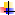  До дня визволення України від фашистських загарбників;  До дня української писемності та мови;  До дня пам’яті жертв голодомору;  До всесвітнього дня боротьби зі СНІДом;  До дня соборності України;  До дня пам’яті жертв Голокосту;  До Дня пам’яті героїв Крут;  До річниці перемоги у великій Вітчизняній війні;   До річниці  Карпатської України;  До Дня партизанської слави;  До річниці від дня народження Т. Г. Шевченка;                                                     Були підготовлені виставки до предметних тижнів: тижня правових знань;  тижня історії; тижня англійської мови; тижня української мови; тижня безпеки життєдіяльності;  шевченківський тиждень. Європейський тиждень Бібліотека брала участь у міських семінарах шкільних бібліотекарів, шкільних педагогічних радах, методичних засіданнях. Бібліотекою ведеться робота по поновлення фондів шкільної бібліотеки, покращення комплектування шкільної бібліотеки методичною, науковопопулярною, довідковою, енциклопедичною, художньою літературою, періодичними виданнями. Стала традиційною акція «Подаруй бібліотеці книгу». З метою розширити знання у читачів про бібліотеку, популяризувати читання, сформувати потребу у читанні книг, пропагувати книгу як джерело знань була проведена бесіда на тему « Діти, книга бібліотека», для учнів 1-4 класів. на початку року учні 1 класу разом з вчителем ознайомилися  з функціями шкільної бібліотеки, з правилами користування абонементом та читальним залом була організована екскурсія до шкільної бібліотеки «Подорож чарівними вуличками книжкового містечка»; учні 2-4 класів навчилися розвивати пізнавальні та читацькі інтереси. Учнів 2 класу після посвяти в читачі було записано до бібліотеки. З метою популяризації читання була оформлена виставка нової літератури «Осінній 	вернісаж». Проведена акція «Книга в подарунок» з метою поповнення бібліотечного фонду новими, сучасними виданнями. Бібліотекарі брали участь у міських семінарах шкільних бібліотекарів, шкільних педагогічних радах, методичних засіданнях. Бібліотека брала участь в предметних  тижнях. Бібліотекою ведеться робота по поновлення фондів шкільної бібліотеки, покращення комплектування шкільної бібліотеки методичною, науковопопулярною, довідковою, енциклопедичною, художньою літературою, періодичними виданнями. Стала традиційною акція «Подаруй бібліотеці книгу». А також поновилася бібліотека книжками в допомогу вчителям 1-2 класів з літературлю про НУШ. За період дистанційного навчання учням було запропоновано учням 1-4 класів почитати для позакласного читання Українські народні казки – https://kazky.org.ua/zbirky/ukrajinsjki-narodni-kazky  РОБОТА  ПРИШКІЛЬНОЇ ДІЛЯНКИ В школі наявна земельна ділянка площею 0,64 га. Дослідна робота одна з найефективніших шляхів поєднання навчання в школі з практикою. Ділянка є базою для виконання практичних робіт з біології, для виготовлення передбаченого програмою роздаткового матеріалу. Правильно організована дослідна робота виробляє в учнів спостережливість, уміння самостійно проводити нескладні дослідження й робити висновки, привчає до творчих пошуків. У процесі практичної діяльності і спостережень учні безпосередньо пізнають живі організми, їх біологічні особливості. В учнів виробляється відповідальність за наслідки і якість дорученої їм роботи. На нинішньому етапі школа повинна не лише виховувати і забезпечувати оволодіння учнями теоретичних знань та практичних умінь і навичок з основ біології і сільського господарства, а й повинна виховувати в учнів глибокий інтерес і любов до праці. Це глибокою мірою досягається шляхом широкого розгортання дослідницької роботи учнів на шкільній навчально-дослідній ділянці. Спираючись на знання ботаніки, вони визначають, як забезпечені рослини елементами, вивчають водообмін, фотосинтез, уточнюють строки  підживлення рослин, тобто ознайомлюються з найважливішими процесами, що відбуваються в рослинному організмі, зі шляхами збільшення врожаю сільськогосподарських культур. Правильно організована дослідницька робота є важливою ланкою поєднання навчання з виробничою працею. Вона підвищує якість знань, привчає учнів застосовувати знання на практиці, сприяє спрямуванню профорієнтаційних нахилів. Дослідницька робота учнів тісно пов’язана з програмою біології. Теми дослідів повинні бути актуальними, мати суспільно-корисне значення. Загальна характеристика навчально-дослідної ділянки  Навчально-дослідна земельна ділянка включає такі відділки: овочеву сівозміну, польова сівозміна, ягідник,  зелена огорожа,газон,квітково- декоративний відділ та плодовий сад.  На території школи  плодовий сад, квітники. Серед дерев, які ростуть на території школи є берези, сакури, яблуні, туї,ялини.    На уроках біології та в позакласний час учні доглядають за квітниками: підготовляють ґрунт, висівають насіння та висаджують розсаду квітів, систематично в міру необхідності прополюють та розпушують ґрунт.  В квітні в школі  в рамках тижня екології учні впорядковують  квітники, та наводять лад на території школи. Дотримані такі вимоги до підбору об'єктів на навчально - дослідній ділянціПідібрані рослини є типовими Західної частини України. Це дає можливість познайомити дітей з основними, типовими рисами, умовами або способом життя,      характерними для великої групи рослин . Вирощено по кілька представників одного виду рослин. Це дає можливість дітям побачити в об'єктах не лише загальні, а й індивідуальні ознаки, підводить дітей до розуміння розмаїття і неповторності живих організмів. Підібрано невибагливі рослини, які не потребують для свого утримання складного обладнання. При підборі дерев і чагарників для озеленення території школи, враховано наступні вимоги: для посадки підібрано найбільш типові в даних географічних умовах рослини (яблуні, вишні, сливи); вони різноманітні по висоті, забарвленням листя, термінами цвітіння, дозрівання плодів і насіння. Такий підбір дерев і чагарників забезпечує формування у дітей уявлень про різноманітність рослин, розвиває естетичні почуття.  Працюючи в квітнику, на городі, в саду ,діти привчаються колективно працювати, набувають деякі трудові навички, у них виховуються любов і повага до праці, відповідальність за доручену справу. На навчально-дослідній ділянці діти знайомляться з сезонними явищами в природі, організовують тривалі спостереження за ростом рослин. Все це значно розширює кругозір дітей, збагачує їх знаннями про навколишній світ, виховує у них дбайливе ставлення до природи і вміння бачити в ній красиве. На навчально-дослідній ділянці організовано спостереження за природою, під час якого діти багато дізнаються про життя рослин, милуються красою природи в усі пори року. Яскраві враження, які отримують діти від спілкування з природою, надовго залишаються в їх пам'яті, сприяють формуванню любові до природи, природного інтересу до навколишнього світу. Підбір рослин для квітника. Для квітника підібрано рослини, які могли б цвісти з ранньої весни до пізньої осені. Безперервне цвітіння приносить дітям радість, дозволяє милуватися і доглядати за рослинами тривалий час. Рослини невибагливі, тобто не вимагають складного догляду( чорнобривці, майори, плетючі календула, сальвія, первоцвіти).  Підібрано для квітника однорічні, дворічні та багаторічні рослини. Розбиваючи квітник, враховано його значення в естетичному вихованні дітей: продумано поєднання рослин за кольором, декоративність розміщення в просторі. Висновки Дослідницька робота на навчально-дослідній земельній ділянці сприяє розвитку в учнів дослідницьких умінь і навичок, розвиває в них спостережливість. В учнів виробляється відповідальність за наслідки і якість дорученої їм роботи. В учнів розвивається глибокий інтерес  і любов до праці, формується екологічне виховання. Організаційна робота учнів школи  Протягом навчального року згідно річного плану : зроблено аналіз соціального стану учнівського колективу; організовано  чергування по школі  вчителів та учнів; проведено роботу по залученню школярів до роботи в гуртках та дитячих об’єднань за інтересами; продовжено роботу по інформуванню школярів, випуск шкільної газети.          За останні роки у нашому закладі освіти  склались певні звичаї та традиції  яких дотримуються і вчителі школи і школярі. За цей рік розробилися  необхідні  сценарії,  конкретні творчі справи учнівського колективу.   Учні та вчителі школи приєднались до Всеукраїнської   екологічної  акції  «Чисте довкілля» та очистили прилеглу територію школи від сміття. У рамках акції  оновлено шкільну територію. На протязі 2020-2021 навчального року у Смологовицькій гімназії було проведено безліч виховних заходів, конкурсів та благодійних акцій.  Брали  участь у Всеукраїнській акції «Засвіти свічку» ( вшанування пам’яті жертв голодомору),  щомісячно проводились акції  «Канікули»,  «Вулиця», «Урок» .  Згідно плану загальношкільних виховних заходів класними  керівникам вчителями  предметниками та педагогом-організатором, організовано  та проведено ряд традиційних свят,  виховних заходів, конкурси та брейринги. На високому рівні проводилися оздоровчі, фізкультурно-масові та спортивні заходи.           Виховна робота з учнівським колективом школи проводилась на належному рівні: було виконано план роботи, проведено основні виховні заходи та ключові справи. Активну участь у шкільних заходах брали практично всі класи.   Виховну рботу школи за звітній період можна вважати задовільною    ЗБЕРЕЖЕННЯ І ЗМІЦНЕННЯ ЗДОРОВ'Я УЧНІВ ТА ПРАЦІВНИКІВ.             Медичне обслуговування учнів та працівників школи організовано відповідно до нормативно-правової бази.  Вчителі   щорічно проходять поглиблений медичний огляд. Працівники їдальні проходять медичні огляди два рази на рік. Проходження медичного огляду фіксується в санітарних книжках установленого зразка,  які реєструються і зберігаються у  шкільному сейфі. Порушень   у  проходженні   медичних  оглядів    працівниками  школи     не  виявлялося,  всі  вони  вчасно    його  проходять.      Щорічно діти також проходять медичне обстеження. За результатами медичного огляду на початку навчального року, відповідно до цих списків видається наказ по школі. З  числа учнів формуються групи  на уроках фізичного виховання   згідно рекомендацій дільничних   педіатрів                 В класних журналах вклеєний окремий  «листок здоров`я», в якому вказані результати медичного обстеження і рекомендації щодо занять на уроках фізичної культури Організаційна робота медичної сестри. Заведена відповідна документація.   Всі діти мають медичні картки, з відповідними записами про стан здоров’я. За даний навчальний рік дітей які перебувають на диспансерному обліку в нас немає. Всі вихованці мають щеплення відповідно до календаря щеплень.       Медичний огляд дітей проводився згідно наказу МОЗ України «Про удосконалення амбулаторно-поліклінічної допомоги дітям в Україні» №434 від 29.11.2002р.  Медичним працівником проводилося антропометричні виміри вихованців 2 рази на рік(восени і навесні), з відповідними записами у журналах. Огляд на педикульоз і  коросту проводився 2 рази на місяць. Медичний працівник протягом року здійснював систематичний контроль за дотриманням санітарно-гігієнічних умов. В приміщенях гімназії проводилося щоденне прибирання і один раз на тиждень генеральне прибирання з використанням дез. засобів «Жавілар». Двічі на місяць змінюється постільна білизна та рушники.         Щомісячно сестра медична проводить аналіз стану захворюваності і здоров’я дітей.             Медичною сестрою проводилася санітарно-просвітницька робота серед працівників кухні, вихователів, помічників вихователів та батьків, відповідно до вимог Законів України « Про дошкільну освіту», « Про охорону дитинства». Цікавими оздоровчими заходами у школі є проведення  бесіди з лікарями, показ відеофільмів про шкідливість   куріння, наркотиків, алкоголю, виступи на загальношкільних лінійках, у цьому році організовано перегляд чорно-білого кіно про ведення здорового способу життя. На яке учні 8, 9  класів писали рецензії, висловлюючи свої думки, погляди та плани на майбутнє. У планах виховної роботи кожного класного керівника є розділ «заходи по збереженню життя і здоров'я дітей»,  де   запланована  певна робота оздоровчого характеру з класами. Особлива увага відводилася профілактичній роботі у  період карантину пов’язаного із пандемією  СОVID-19.  ОРГАНІЗАЦІЯ ХАРЧУВАННЯ УЧНІВ У НАВЧАЛЬНОМУ ЗАКЛАДІ:                                                 Важливим аспектом збереження здоров'я учнів є створення умов для раціонального харчування дітей протягом  перебування у гімназії. Організація харчування учнів закладу регламентується  законами України «Про освіту» (ст. 25), «Про загальну середню освіту» (ст.22), «Про охорону дитинства» (ст. 5), Постановою Кабінету Міністрів України від 22.11.2004 № 1591 «Про затвердження норм  харчування у навчальних та оздоровчих закладах», іншими нормативними документами. Згідно з вищезазначеними документами, учні 1-4 класів забезпечуються   одноразовим харчуванням за батьківські кошти  вартістю 10 гривень (24  учнів). Організація харчування дітей  дошкільної групи в НВК здійснюється згідно Інструкції з організації харчування дітей у дошкільних навчальних закладах затвердженої Наказом Міністерства освіти і науки України, МОЗ України17.04.06 №298/227. На початку навчального року сестрою медичною разом з кухарем  було складено і затверджено в ДПСН перспективне двотижневе меню, відповідно за яким розробляється щоденне меню.  Розроблена  картотека страв.   Норми харчування в гымназыъ виконуються на 75% при вартості 20  грн.  .  Робітники їдальні намагаються створити домашню затишну атмосферу під час своїх смачних сніданків та обідів. Завдяки режимному калорійному харчуванню діти набирають нових сил та здоров’я. Суворо виконуються всі необхідні умови санітарного контролю за термінами й умовами зберігання та реалізації продуктів, дотримується питний режим.          Вихованці дошкільної групи харчуються згідно режиму роботи ДГ.Харчування  проводилось  на основі   перспективного  меню,   затвердженого  санстанцією  та дирекцією  школи, де  було  передбачено   калорійність   їжі   відповідно  встановлених  норм. Перші  блюда  (борщ, різні  види  супів) , другі   блюда  (каші, салати , бутерброди),   треті  блюда  (чай , какао   з  молоком). Шкільна  їдальня   працювала  згідно  графіку  роботи, затвердженого  дирекцією  школи.   Ретельно слідкується  за санітарним станом приміщень їдальні, різноманітністю страв, дотриманням циклічного меню, виконують усі вимоги санітарно – епідеміологічної служби. Меню вивішено на видному місці в обідній залі, у ньому зазначено найменування страв, вихід продуктів, їх ціна. Випадків порушень термінів реалізації продуктів не було. Усе обладнання харчоблоку знаходиться в робочому стані. Усі ємності й інвентарпромарковані. Санітарний режим на харчоблоці не порушується.   Класні керівники систематично пояснюють батькам важливість гарячого харчування для збереження  здоров’я  дитини.  Скарг на роботу їдальні та її працівників не поступало. На даний час харчоблок необхідними інвентарем забезпечений у повному обсязі. Стан харчоблоку  задовільний. Роботу  їдальні можна вважти задовільною. ОРГАНІЗАЦІЯ РОБОТИ З ПРАВОВОГО ВИХОВАННЯ ТА З ПРОФІЛАКТИКИ АНТИСОЦІАЛЬНИХ ЯВИЩ СЕРЕД УЧНІВ  Правове виховання сприяло формуванню у здобувачів освіти моральних почуттів, які регулювали б їхню поведінку: почуття законності обраної мети, правомірності шляхів і засобів їх реалізації, справедливості, відповідальності. Завдяки правовихованню в дітей та молоді мають вироблятися навички і звички високоморальної поведінки. І нарешті, завданням правовиховання, яке визначає характер всієї виховної роботи, є забезпечення подолання окремими учнями шкідливих навичок і звичок, що сформувалися внаслідок помилок і недоліків виховання.  Правоосвітня та правовиховна робота в закладі у 2020-2021 навчальному році здійснювалась згідно із річним планом виховної роботи через систему заходів, які реалізовувались адміністрацією закладу, класними керівниками, вчителямипредметниками, педагогом-організатором, психологічною службою, учнівським самоврядуванням. Для налагодження ефективної та результативної роботи щодо забезпечення у школі правового виховання було видано ряд організаційних наказів.          Питання, що стосуються правового виховання учнів розглядались на нарадах при директорові. З метою активізації превентивної роботи спрямованої на збереження і розвиток умов, що сприяють здоров’ю, збереженню життя учнів і на попередження несприятливого впливу на них факторів соціального середовища діяла створена Рада профілактики правопорушень.        Класними керівниками та адміністрацією школи проводилася постійна індивідуальна робота з учнями, що потребують особливої педагогічної уваги.    У школі вівся «Журнал обліку пропусків занять учнями школи», записи до якого вносить педагог організатор після 1 уроку.   Класні керівники вносять дані до класного журналу на сторінку «Облік відвідування (пропусків занять)» та виясняють причину відсутності учнів на заняттях . В основу процесу навчання і виховання покладено увагу, любов до дитини, бажання творити добро, небайдужість, а це забезпечує відносини партнерства, повагу до особистості дитини, уміння її зрозуміти, сприйняти як особистість з усіма її позитивними і негативними рисами. Уся робота сприяє розширенню правових знань учнів, формує вміння застосовувати їх в повсякденному житті.         Система правовиховної роботи, яка склалася у школі, дає змогу зробити висновок, що певних результатів у правовому вихованні досягнуто.    СТАН ОХОРОНИ    ПРАЦІ   ТА  БЕЗПЕКИ   ЖИТТЄДІЯЛЬНОСТІ. З метою забезпечення безпеки життєдіяльності учнів, керуючись відповідною нормативною базою, в школі була організована робота з безпеки життєдіяльності. Своєчасно було складено необхідні акти-дозволи на проведення занять у кабінетах та майстерні.  У вересні класними керівниками з усіма учнями школи проведено вступний інструктаж із безпеки життєдіяльності, протягом навчального року проводилися первинні інструктажі з техніки безпеки та з безпеки життєдіяльності перед виконанням лабораторних, практичних робіт, на заняттях з трудового навчання та фізкультури. Перед виконанням специфічних видів робіт обов’язково проводився цільовий інструктаж. Перед початком навчального року всі учні школи пройшли медичний огляд. Своєчасно і якісно була проведена підготовка школи до роботи в новому навчальному році та до зими. Упродовж року були проведені профілактичні заходи щодо попередження дитячого травматизму. Перед початком усіх канікул класні керівники проводили інструктажі і бесіди з безпеки життєдіяльності під час канікул. У жовтні та квітні було проведено Тиждень знань з основ безпеки життєдіяльності, у червны проведено День ЦЗ.  На уроках «Основи здоров’я» відпрацьовано дії в умовах виникнення надзвичайних ситуацій і надання першої допомоги травмованим та потерпілим; Класні керівники провели всі заплановані бесіди та заняття з дітьми по вивченню правил дорожнього руху, правил пожежної безпеки, правил користування природним газом, правил поведінки в громадських місцях та на воді.  На класних батьківських зборах проводилась роз’яснювальна робота з батьками щодо збереження здоров’я дітей. Упродовж року проводились заняття з евакуації учнів та відпрацювання дій у разі виникнення надзвичайних ситуацій.  Робота з охорони праці, безпеки життєдіяльності, виробничої санітарії, профілактики травматизму дітей у побуті та під час навчальновиховного процесу визначається у діяльності педколективу як одна із пріоритетних і проводиться відповідно до Законів України «Про охорону праці», «Про дорожній рух», «Про пожежну безпеку», Державних санітарних правил і норм улаштування, утримання загальноосвітніх навчальних закладів та організацій навчально-виховного процесу, та інших численних нормативних актів, які регламентують роботу школи з цих питань. Стан цієї роботи знаходиться під постійним контролем адміністрації школи.  У 2020-20201навчальному році безпечне проведення навчальновиховного процесу здійснювалось згідно Положенням про організацію роботи з охорони праці. Учні та вчителі навчального закладу дотримуються вступного інструктажу з безпеки життєдіяльності з учнями та інструкцій з охорони праці для вчителів. Адміністрацією закладу в період 2020-2021 навчального року були призначені комісії з контролю за безпечною експлуатацією приміщень та будівлі, а також роботи електричних пристроїв (робота електроприладів в їдальні, персональної та оргтехніки). Згідно зі статтею 17 Закону України «Про охорону праці» та статтею 169 Кодексу Законів про Працю усі працівники закладу проходять попередній і періодичний медичний огляд. З метою організації розробки комплексного плану в школі видаються накази адміністрації, якими призначається відповідальна особа з охорони праці, пожежної безпеки та електрогосподарства. Будівля школи та приміщення закладу, забезпечені первинними засобами пожежогасіння: вогнегасниками, пожежним інвентарем (пожежними щитами та стендами, пожежними відрами, ящиком  з піском тощо). Вогнегасники наявні,  розміщені у легкодоступних місцях, які унеможливлюють їх пошкодження. По всій школі розміщені плани евакуації у разі небезпеки чи аварії. У червні місяці на високому рівні, проводилась тренування евакуації під час проведення Дня цивільного захисту.       Стан роботи   з безпеки життєдіяльності учнів, профілактичної роботи щодо запобігання нещасним випадкам під час навчально-виховного   процесу в школі  у 2020/2021 навчального року знаходився під щоденним контролем адміністрації школи.  Робота класних керівників з попередження дитячого травматизму проводилася згідно з планом методичного об’єднання класних керівників та установчих наказів. В кожному кабінеті постійно оновлювалася інформація з безпеки життєдіяльності учнів. У березні та травні   були проведені обов’язкові бесіди на батьківських зборах  з питань  попередження всіх видів дитячого травматизму. З метою запобігання травматизму з учнями проводилися інструктажі з  безпеки життєдіяльності, які записувалися у відповідні журнали інструктажів. З відсутніми учнями проводилися  індивідуальні бесіди із записом в журнал. В школі ведуться журнали вступного інструктажу з учнями, журнали інструктажу на робочому місці в кабінетах хімії, фізики, біології, інформатики,  спортивному  майданчику. Інструктажі проводяться згідно плану. Були організовані тижні безпеки життєдіяльності різноманітного тематичного спрямування з питань збереження життя та здоров`я дітей у побуті. Проводилася робота із сприяння організації дітей у позашкільних навчальних закладах з метою проведення дозвілля дітей та молоді. Висвітлювалися питання безпеки життєдіяльності, зокрема безпеки дорожнього руху, пожежної безпеки, безпеки на залізничному транспорті, надання першої медичної допомоги при травмах, опіках, отруєннях, а також для формування в учнів прагнення до здорового та безпечного способу життя. З метою профілактичної роботи щодо запобігання нещасним випадкам із учнями  здійснювався контроль за організацією та якістю проведення навчання з питань охорони праці, безпеки життєдіяльності,  пожежної безпеки.         Питання збереження життя та здоров`я учнів та запобігання випадкам дитячого травматизму у ІІ семестрі постійно розглядалося на засіданнях, інструктивно-методичних нарадах при директорі, засіданнях шкільних методичних об`єднань класних керівників, батьківських зборах. Упродовж семестру проводились Дні безпеки, лекції, змагання та інші заходи з питань запобігання різних видів дитячого травматизму згідно з планами виховної роботи.        У  2020-2021 н.р. видано накази з питань запобігання усім видам дитячоготравматизму. В школі було створено безпечні умови для навчання та виховання учнів. Учасники навчально-виховного процесу в цілому дотримувалися санітарногігієнічних вимог та вимог безпеки під час проведення уроків та позакласних заходів. Відповідно до нормативних вимог з учнями проводяться відповідні інструктажі, індивідуальні бесіди.          Одним із шляхів запобігання наявних негативних факторів та  подолання їх наслідків, практичної реалізації завдань, визначених у державних документах, є впровадження в навчальний процес навчальної дисципліни «Основи здоров'я» (2-9 кл.), програма якої визначається практичним спрямуванням, передбачає формування основних моделей безпеки під час виникнення побутових, природних, техногенних надзвичайних ситуацій.            Для удосконалення профілактичної роботи щодо запобігання дитячого травматизму серед учнів, класними  керівниками проведені    в повному обсязі заняття  з циклу «Безпека життєдіяльності»  з вивчення правил дорожнього руху, заняття щодо вивчення правил протипожежної безпеки, запобігання отруєнь, правил безпеки при користуванні газом, безпеки з вибухонебезпечними предметами, безпеки на воді, безпеки користування електроприладами,  профілактики туберкульозу, гепатиту, гельмінтозу та інших інфекційних захворювань.  Особлива увага приділялася роботі щодо попередження харчових отруєнь, отруєнь грибами та дикорослими рослинами. Вчителями  та вихователями використовувались різні форми роботи (бесіди, ігри, вікторини, конкурси малюнків тощо) та різноманітна наочність.  Попередження дитячого травматизму забезпечувалося чергуванням адміністрації та вчителів. Особлива увага зверталася на чергування на травмонебезпечних ділянках (сходи, їдальня). Робота з профілактики дитячого травматизму   відображена в класних журналах та журналах реєстрації первинного, позапланового, цільового інструктажів з безпеки, які ведуть класні керівники, вчителі-предметники, вихователі.               Протягом  2020/2021 навчального року в школі   не було зафіксовано  нещасних випадкыв з учнями.ФІНАНСОВО-ГОСПОДАРСЬКА ДІЯЛЬНІСТЬ.   На посаді директора школи я працюю з  вересня  2011 року.    З того часу разом з колективом почали  працювати над удосконаленням матеріальнотехнічної бази, підтриманню її у робочому стані. Завдячуючи підтримці допоміжного персоналу, та спонсорам із числа батьків  щороку у нашому закладі проводилися як незначні так і великі за обсягом роботи. Розпочали ми із заміни вхідних дверей, допоміжного виходу.                           Відкриття дитячого садочкав червні 2015 року повело за собоюзаміну опалювальної системи;створення додаткових кабінетів для 1-4 класів;заміна підлоги у спальні ДНЗ;обладнання внутрішніх вбиралень;заміна підлоги у ігровій кімнаті ДНЗ;часткова заміна електросистеми;ремонтні роботи пов′язані із розривом водяного проводу( неодноразові) заміна часткова  віконпочали ремонтні роботи огорожіремонт, терміновий, фронтонів покрівлі після урагану;повне переобладнання шкільної кухні;         Фінансування потреб школи проводиться централізованою бухгалтерією відділу освіти тепер уже Іршавської міської ради        У належний вигляд не приведено спортивний майданчик. Протягом  навчального року систематично здійснювалася  виплата  заробітної  плати.            Вчасно  здійснювалися бухгалтерією проплата  за спожиті школою енергоносії.   На  протязі опалювального періоду школа повинна дотримуватись певних лімітів,  дотримуватись яких  цьогоріч було важко. За бюджетні кошти   здійснюються поточні  ремонти коридорів  школи  та підготовка  класних кімнат до навчального року, за рахунок  батьків здійснюється  покраска підлоги (краска закуповуєть за кошти батьків) Працівниками      централізованої бухгалтерії  відділу освіти планово проводиться інвентаризація майна школи, зауважень щодо забезпечення його збереження та оприбуткування немає.             Завжди вчасно готується звітна документація,  матеріали    списуються  (за необхідності),  або оприбутковуються.        Адміністрацією школи приділяється достатньо уваги естетичному вигляду навчального закладу.  Коридори, школи  поступово оновлюються, заплановано провести косметичні роботи усіх коридорів школи, покраска панелей та капіталний ремон коридора старої будівлі. Техпрацівниці проводять побілку бардюр, приводять у належний стан клумби біля школи, скошують траву.  Обслуговуючим персоналом (техпрацівницями та ремонтниками) проводиться винесення та захоронення сміття з території школи.          Завдяки  наполегливій  роботі  допоміжного персоналу, з чималою допомогою педагогічних працівників, наша школа має завжди естетичний вигляд і всередині і ззовні.          Старається завжди організувати роботу на належному рівні їх керівник Котубей Л.І.,яка є помічником і порадником для дирекції школи і звісно організатором для допоміжного персоналу.          У  школі   створені  умови  для  роботи  і  навчання,  навчальні  кабінети     повністю   відповідають  сучасним  вимогам.  У цьому році  заплановано   капітальний  ремонт  деяких кабінетів та матеріалів для ремонту на даний час не отримано.         Класні приміщення 1-го, 3-го класів, 5-го, 6-го, 7-го, 8-го, 9-го класів та  дитячого садочка оснащені новими магнітними дошками.            На протязі останніх 2-х тижнів місяця буде зроблено косметичний ремонт у всіх класах та коридорах школи.      УПРАВЛІНСЬКА ДІЯЛЬНІСТЬ.     Управління школою здійснюється згідно річного плану роботи школи, плану внутрішкільного контролю та календарних планів вчителів-предметників і планів виховної роботи класних керівників. Така система планування, що відпрацьована у школі і заснована на взаємодії всіх ланок, підрозділів та учасників навчально-виховного процесу, забезпечує координацію їх діяльності, єдність вимог, контролю та взаємоконтролю в процесі роботи, сприяє досягненню ефективності та вдосконаленню навчально-виховного процесу й забезпечує планомірний розвиток школи.       У  навчальному  закладі в наявності усі нормативно-правові документи, що регламентують діяльність загальноосвітнього навчального закладу. З підключенням школи до мережі Інтернет стало можливим користуватися матеріалами сайтів Міністерства освіти і науки,молоді та спорту України,  сайтами обласних інститутів післядипломної освіти, інших закладів освіти, що дає можливість оперативно й мобільно користуватися достовірною інформацією вчителям і адміністрації школи, вчасно знайомитися з новими документами та, навіть, їх проектами. Створено  сайт  Смологовицької гімназії, опрацьований досить гарно, усі новинки, нформації, плани правила поведінки у школі , уся інформація необхідна для учнів, вчителів, робота методобєднань висвітлюється на сайті      Контроль - це важлива, складна та об'єктивно необхідна функція управління. У школі ефективність здійснення контролю зумовлює якість реальних і подальше прогнозування бажаних показників розвитку закладу освіти, його навчально-виховного процесу та діяльності всього шкільного колективу. Контроль дозволяє тримати в полі зору управління найважливіші питання школи, своєчасно реагувати на відхилення від норми та на негативні явища, знаходити невикористані резерви, підтримувати оптимально трудову атмосферу в колективі. У школі адміністрацією використовується багато різних форм контролю за станом навчально-виховного процесу і, в першу чергу, таких традиційних як вивчення викладання стану предметів та виконання навчальних планів та програм, перевірка класних журналів, щоденників, поведінки, тощо. Аналіз результатів внутрішньошкільного контролю знаходить відображення у рішеннях педагогічної ради школи, відповідних наказах по навчальному закладу. Крім контролю за рівнем знань та навчальних досягнень учнів проводяться систематичні дослідження стану відвідування занять та стану навчальної дисципліни. За результатами  підсумкових контрольних робіт,  моніторингів  адміністрація школи приймає певні управлінські рішення щодо конкретних учителів та учнів.      Враховуючи сучасні вимоги, стиль керівництва школою більш близький до демократичного, так як більшість рішень приймаються на основі врахування думки колективу й інтересів справи,  дуже хочеться створити такий мікроклімат, коли успіхи кожного сприймаються позитивно, ініціатива й самостійність підтримується, повноваження делегуються. Директор школи у роботі з працівниками дотримується партнерського стилю керівництва. Проблеми обговорюються й виробляються різні варіанти рішення, з них обирається найбільш оптимальний, затверджується і в подальшому здійснюється. Основними формами спілкування є наради, індивідуальні бесіди, інформування. Контроль здійснюється не заради пошуку винних, а заради позитивного кінцевого результату. Переважають такі методи керівництва як порада, особистий приклад, похвала; ставлення до людей - шанобливе, вимогливість поєднується із справедливістю, спілкування ввічливе, поважливе, рідко з наказом.            У зв'язку з цим я надаю колегам більше самостійності, звісно  відповідної  їхній кваліфікації і характеру роботи, створюю необхідні умови для самореалізації. У кожному зі своїх підлеглих бачу, насамперед, особистість у всьому розмаїтті її людських якостей і властивостей. Таких якостей у адміністративній роботі вимагаю не тільки від себе, а й від своїх заступників.        Укомплектованість  закладу   педагогічними  кадрами  протягом  навчального  року  слід  відмітити, як  добру.  Всі   педагогічні   працівники  мають  відповідну   педагогічну  освіту.  Викладають   не  за    фахом фізику та географію, основи здоровя та трудове навчання. Це  як вийняток, адже окремі вчителі  довантажуються не за фахом з  метою забезпечення ставки кожному педпрацівнику, маючи на це право, що надає посвідчення пройдених курсів з певного предмету. ВИСНОВКИ                  Дирекція  вважає  головними   проблеми, які  необхідно   вирішити  в                   2021-2022 н.р. це: Розробка і виконаня заходів з підвищення якості  освітнього процесу, застосування новітніх педагогічних технологій, комп’ютерних технологій, впровадження в  освітній процес  технологій дистанційного  навчання, робота з освітніми системами та платформами.  Забезпечення соціального захисту учасників навчально-виховного процесу, дотримання правил безпеки життєдіяльності, охорони здоров’я і життя дітей та підлітків, педагогічних працівників. Виховання в учнів поваги, доброти, етичного ставлення до сім’ї, родини, людей  Підвищення якості навчальних досягнень учнів. Покращення роботи учнівського самоврядування. Модернізація матеріальної бази закладу. ПЕРСПЕКТИВНИЙ ПЛАН НА МАЙБУТНЄ  Повна заміна    вікон   у приміщенні  на  металопластикові. Продовження облаштування освітнього простору коридорів та класних приміщень НУШ Облаштування подвір'я . Придбання проекторів, екрани у кількості  9 комплектів Капітальний ремонт коридорів  Повне устаткування хіміко-біологічного, фізичного, історичного кабінетів, кабінету української мови та літератури.  7. Створення  матеріально-дидактичної    бази  навчальних кабінетів для 1-9 класів  оснащення  їх згідно вимог Положення про  навчальний  кабінет. 8. Добудовою спортзалу та приміщення для шкільної майстерні  В  цих  напрямках  ми  маємо  деякі   напрацювання  і над  цими  проблемами  будемо  працювати   в   2021-2022 н.р. Я  беру  на  себе  сміливість   стверджувати, що  в  школі  створені  умови  для  учнів, які  бажають   вчитись, які  мають  мотивацію  до  навчання.    рівень  знань  учнів  та бажання вчитися  останнім часом знизились, особливо це стосується 7 та 8 класів.             Якщо з навчальним процесом все у задовільному стані, то у вихованні дітей є серйозні недоліки як з боку батьків, так і вчителів. Турбує те, що деякі учні    дратівливі, вживають ненормативну лексику та  здебільшого не вміють дати поваги батькам, вчителям,  друзям,   дорослим. Існує  також  проблема    щодо    використання  мобільних  телефонів    під  час  навчально – виховного  процесу  учнями.              Виникають певні труднощі у підготовці вчителя до проведення сучасного уроку, уроку, що відповідає критеріям НУШ Дирекція  школи  вважає, що головні    проблеми, які  необхідно   вирішити  в  майбутньому  це: Виховання в учнів поваги, доброти, етичного ставлення до сім’ї, родини, людей. Застосування новітніх педагогічних технологій; Самовимогливість і самопідготовка вчителя; Залучати дітей девіантної поведінки до роботи школи в системі самоврядування; Модернізувати матеріальну базу школи. Забезпечити соціальний захист учасників навчально-виховного процесу, дотримання правил безпеки життєдіяльності, охорони здоров’я і життя дітей та підлітків, педагогічних працівників, Підвищення   якості       навчальних  досягнень  учнів. Включити у річний план роботи     більшу кількість проведення  предметних  тижнів та тижня початкових класів. Створення  матеріально-дидактичної    бази  навчальних кабінетів,  приведення   їх     згідно  вимог    Положення  про  навчальний  кабінет. І    на  завершення    хочу    зачитати  вислів    В. Сухомлинського: «Школа  -  це  тонкий   і  чутливий   музичний  інструмент, який    творить   мелодію  людської  гармонії, що  впливає   на  думку   кожного  вихованця, але  творить   тоді, коли  інструмент  добре  настроєний»    Тож  будемо    разом  вкладати  максимум  зусиль, щоб  добре  його  настроїти,  забезпечити учням міцні знання.       Спасибі  всім  вчителям, допоміжному персоналу   та  батькам      за  співпрацю  та  розуміння.          Висловлюю щиру подяку за співпрацю всім: учителям – за творчість, за любов до своєї професії, батькам, спонсорам та благодійникам – за розуміння, підтримку і сподіваюсь на подальшу плідну співпрацю, молодшому обслуговуючому персоналу за їх щоденну працю, за чистоту в закладі  освіти та на території  гімназії. Слабкі сторони: Недостатня інноваційна спрямованість освітнього процесу Незначний відсоток учнів  з високим рівнем навчальної діяльності Зменшення кількості учнів бажаючих вчитись на високий рівень Відсутній спортзал, приміщення для дошкільної групи Потребує подальшого оновлення матеріальна база гімназії№п\пПрізвище, ім’я, по батькові педагогаОсвіта Фах  за  освітоюПосадаПедагогічний стажЗ якого року працює наданій посадіОстання курсова перепідготовкаРезультати атестаціїПримітка1.Пинзеник Катерина ВасилівнаВищаФілологВикладачВчитель зарубіжної літератури та російської мови3719832021Відповідає займаній посаді. Відповідає раніш присвоєній кв.категорії «спеціаліст вищої категорії». Відповідає раніше присвоєному  педагогічному званню «старший учитель»2.Бідзіля Марія МихайлівнаСер.спецВикладання в початкових класахВчитель початкових класів4019962021Відповідає займаній посаді. Відповідає раніш присвоєній кв.категорії «спеціаліст 11 тар.розряду». Відповідає раніш присвоєному педагогічному званню«старший учитель». 3.Шкіря Софія МихайлівнаВищаМатематикВикладачВчитель початкових класів4019802021Відповідає займаній посаді. Відповідає раніш присвоєній кв.категорії «спеціаліст вищої категорії 4.Осиф  Любов ОлександрівнаВищаФілологВчитель української мови та літератури520052021Відповідає займаній посаді. Присвоєно кваліфікаційну категорію « спеціаліст другої категорії5.Щока    Ольга МихайлівнаСер.спец.Бібліотечна справаШкільний бібліотекар2219982020Відповідає займаній посаді. Присвоєно кваліфікаційну категорію « спеціаліст першої категоріїКількість педпрацівників2014-20152015-20162016-20172017-20182018-20192019-20202020-2021спеціаліст7653222спеціаліст ІІ категор4534333спеціаліст І категорії2235544спеціаліст вищої категорії66789101311-ий тарифний розряд555544510-ий тарифний розряд-------Старший вчитель4445687відмінник освіти   1111111Вчитель-методист-------Навчальний рікВсього педагогічних працівниківЗ них маютьНавчальний рікВсього педагогічних працівниківВищу освіту%Середню спеціальну%Навчаються заочно2013 – 2014231774626 2014 - 201524 18756 2522015-201624187562522016-201724187552512017-20182419795212018-20192620776232019-202025208052012020-20212722825181Кількість педпрацівників2014-20152015-20162016-20172017-20182018-20192019- 20202020-2021До 30 років11116444331 – 40 років668777941 – 50 років223243451 – 55 років3313321Понад 55 років22688910Всього24242424262527Кількість педпрацівників2014-20152015-20162016-20172017-20182018-20192019-20202020-2021До 3 років62511123 – 10 років486876510 – 20 років5556757Понад 20 років9989111314Всього24242424262527№п/пНазва гурткаКерівник гуртка1.ДивословоОсиф Л.О.2.Англійської мовиПинзеник В.1.3.Чарівна палітраКотубей О.А.4.БісероплетінняКотубей Я.А.5.6.ХореографічнийНародознавчийПензеник М.В.Бровді М.А.Прізвище та ім’я учня (учениці)КласОцінка перевірної роботиОцінказа ІІ семестр   РікУкраїнська моваУкраїнська моваУкраїнська моваУкраїнська моваУкраїнська моваБідзіля  Каріна3В.р.Лутак  Марина3С.р.Лутак  Олександр3Д.р.Попович Владислава3В.р.Яворовський  Роман3П.р.Вайсович Андрій4-А101010Глеба Максим4-А101010Капустей Ростислав4-А988Мартин Дарина4-А111010Пензеник Юрій4-А344Чепа  Ростислав4-А111010Демчик Аніта4-Б999Лутак Вероніка4-Б1099Кампо Нікіта4-Б1099Калинич Аліна5888Котубей Роман5999Лендєл Дарина5999Осиф Іван5101010Фаркаш   Андрій5222Вознюк  Анатолій6688Глеба  Олександра691010Лендєл  Михайло6111111Мешко  Дарина691010Пензеник  Іван Андр.6788Пензеник  Іван  Юрійович6655Вознюк Іван7655Гога Наталія7н56Дорогій Мар’ян 7756Пензеник Василь7255Калинич Богдан7н44Фельцан Олександр7999Штефаньо Ілля7101010Котубей Олександр810910Пензеник Ангеліна8111111Пензеник Ярослав8444Фаркош  Данієл8122Фаркош  Едуард8133Глеба Вікторія9888Пензеник Ангеліна9121111Пензеник Євгенія9566Лендєл Ганна9988Шкіря Сергій9788Щока Михайло9566Цільо Дмитро9766МатематикаМатематикаМатематикаМатематикаМатематикаБідзіля  Каріна3В.р.Лутак  Марина3С.р.Лутак  Олександр3Д.р.Попович Владислава3П.р.Яворовський  Роман3С.р.Вайсович Андрій4-А111010Глеба Максим4-А101010Капустей  Ростислав4-А777Мартин Дарина4-А101010Пензеник Юрій4-Ан44Чепа  Ростислав4-А101111Демчик Аніта4-Б101010Лутак Вероніка4-Б101010Кампо Нікіта4-Б999Калинич Аліна5567Котубей Роман5789Лендєл Дарина5799Осиф Іван591111Фаркаш   Андрій5222Вознюк  Анатолій6466Глеба  Олександра6766Лендєл  Михайло6101111Мешко  Дарина6999Пензеник  Іван Андр.6445Пензеник  Іван  Юрійович6444Вознюк Іван7544Гога Наталія7545Дорогій Мар’ян 7444Пензеник Василь7556Калинич Богдан7н45Фельцан Олександр7888Штефаньо Ілля791010Котубей Олександр8799Пензеник Ангеліна881010Пензеник Ярослав8444Фаркош  Данієл8222Фаркош  Едуард8333Глеба Вікторія9766Пензеник Ангеліна9111111Пензеник Євгенія9655Лендєл Ганна9766Шкіря Сергій9788Щока Михайло9766Цільо Дмитро9566                                                           Історія України                                                           Історія України                                                           Історія України                                                           Історія України                                                           Історія УкраїниКалинич Аліна5688Котубей Роман5101010Лендєл Дарина591010Осиф Іван5101111Фаркаш   Андрій5344Вознюк  Анатолій6999Глеба  Олександра61099Лендєл  Михайло6          111111Мешко  Дарина6101010Пензеник  Іван Андр.6877Пензеник  Іван  Юрійович6555Вознюк Іван7655Гога Наталія        7          н      7      7Дорогій Мар’ян 7677Пензеник Василь7666Калинич Богдан7н55Фельцан Олександр781010Штефаньо Ілля7111111Котубей Олександр8101111Пензеник Ангеліна8101111Пензеник Ярослав8677Фаркош  Данієл8222Фаркош  Едуард8233Глеба Вікторія9888Пензеник Ангеліна9111111Пензеник Євгенія9977Лендєл Ганна9888Шкіря Сергій9999Щока Михайло9677Цільо Дмитро9777Німецька моваНімецька моваНімецька моваНімецька моваНімецька моваГлеба Вікторія9688Лендєл Ганна9101111Пензеник Ангеліна9678Пензеник Євгенія9899Цільо Дмитро9899Шкіря Сергій9777Щока Михайло9788                                                   Англійська  мова                                                   Англійська  мова                                                   Англійська  мова                                                   Англійська  мова                                                   Англійська  моваБідзіля  Каріна3В.р.Лутак  Марина3С.рЛутак  Олександр3П.рПопович Владислава3С.р.Яворовський  Роман3П.р.Вайсович Андрій4-А91010Глеба Максим4-А999Чепа Ростислав4-А788Мартин Дарина4-А101010Пензеник Юрій4-Ан44Капустей Ростислав4-А101010Демчик Аніта4-Б899Лутак Вероніка4-Б101010Кампо Нікіта4-Б899Калинич Аліна5788Котубей Роман591010Лендєл Дарина5899Осиф Іван5101111Фаркаш   Андрій5222Вознюк  Анатолій6677Глеба  Олександра68910Лендєл  Михайло6111111Мешко  Дарина691010Пензеник  Іван Андр.6567Пензеник  Іван  Юрійович6344Вознюк Іван7766Гога Наталія        7         н      6      7Дорогій Мар’ян 7978Пензеник Василь7667Калинич Богдан7344Фельцан Олександр7889Штефаньо Ілля7101010Котубей Олександр881010Пензеник Ангеліна891111Пензеник Ярослав8444Фаркош  Данієл8н22Фаркош  Едуард8н33ГеографіяГеографіяГеографіяГеографіяГеографіяВознюк  Анатолій6878Глеба  Олександра6778Лендєл  Михайло6101111Мешко  Дарина6101010Пензеник  Іван Андр.6666Пензеник  Іван  Юрійович6455Вознюк Іван7777Гога Наталія7778Дорогій Мар’ян 7677Пензеник Василь7566Калинич Богдан7н55Фельцан Олександр78109Штефаньо Ілля7111111Котубей Олександр891010Пензеник Ангеліна8111111Пензеник Ярослав8355Фаркош  Данієл8233Фаркош  Едуард8333Глеба Вікторія9788Пензеник Ангеліна9111111Пензеник Євгенія9677Лендєл Ганна9788Шкіря Сергій9101010Щока Михайло9888Цільо Дмитро9788ФізикаФізикаФізикаФізикаФізикаГлеба Вікторія9688Пензеник Ангеліна9111111Пензеник Євгенія9566Лендєл Ганна9588Шкіря Сергій991010Щока Михайло9666Цільо Дмитро97771.Бідзілю Каріну Аліївну3-А2.Попович  Владиславу Владиславівну3-А3.Осифа Івана Івановича54.Вайсовича Андрія Юрійовича4-А5.Лендєла Михайла Михайловича66.Штефаню  Іллю Руслановича77.Пензеник  Ангеліну  Віталіївну88.Чепу Ростислава Васильовича4-А9.Мартин Дарину Ярославівну4-А